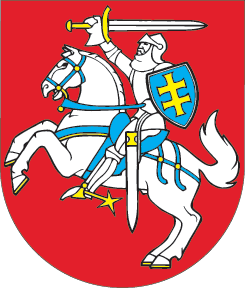 LIETUVOS RESPUBLIKOSPENSIJŲ KAUPIMO ĮSTATYMO NR. IX-1691 PAKEITIMOĮSTATYMAS2018 m. birželio 28 d. Nr. XIII-1360Vilnius1 straipsnis. Lietuvos Respublikos pensijų kaupimo įstatymo Nr. IX-1691 nauja redakcijaPakeisti Lietuvos Respublikos pensijų kaupimo įstatymą Nr. IX-1691 ir jį išdėstyti taip:„LIETUVOS RESPUBLIKOS
PENSIJŲ KAUPIMO
ĮSTATYMAS I SKYRIUSBENDROSIOS NUOSTATOS1 straipsnis. Įstatymo paskirtisŠis įstatymas nustato dalyvio lėšomis mokamos pensijų įmokos ir iš valstybės biudžeto lėšų už dalyvį mokamos pensijų įmokos kaupimo (toliau – pensijų kaupimas) ir pensijų išmokų mokėjimo organizavimo sąlygas bei tvarką Lietuvos Respublikoje. 2 straipsnis. Kitų įstatymų taikymasŠio įstatymo nustatytiems pensijų kaupimo ir pensijų išmokų mokėjimo santykiams Lietuvos Respublikos papildomo savanoriško pensijų kaupimo įstatymas, Lietuvos Respublikos draudimo įstatymas, Lietuvos Respublikos akcinių bendrovių įstatymas ir kiti įstatymai taikomi tiek, kiek šis įstatymas nenustato kitaip.3 straipsnis. Pagrindinės šio įstatymo sąvokos1. Finansinės priemonės – Lietuvos Respublikos finansinių priemonių rinkų įstatymo 3 straipsnio 15 dalies 1, 2, 3 ir 4 punktuose nurodytos finansinės priemonės, taip pat indėliai.2. Pensijų anuitetas – pensijų fondo dalyviui iki gyvos galvos mokama periodinė pensijos išmoka, kurios visa išmokėjimo rizika tenka pensijų anuiteto mokėtojui.3. Pensijų fondas – pensijas kaupiantiems fiziniams asmenims, taip pat šiame įstatyme nustatytais pagrindais kitiems asmenims bendrosios dalinės nuosavybės teise priklausantis pensijų turtas, kurio valdymas perduotas pensijų kaupimo bendrovei. Steigiami tikslinių pensijų fondų dalyvių grupių pensijų fondai ir pensijų turto išsaugojimo pensijų fondai.4. Pensijų fondo dalyvis (toliau – dalyvis) – fizinis asmuo, pagal šį įstatymą kaupiantis pensijos įmokas ir šio įstatymo nustatyta tvarka įregistruotas Lietuvos Respublikos pensijų kaupimo dalyvių, pensijų kaupimo ir pensijų išmokų sutarčių registre (toliau – Dalyvių ir sutarčių registras), taip pat asmuo, šio ir kitų pensijų kaupimo sritį reguliuojančių Lietuvos Respublikos įstatymų nustatyta tvarka įgijęs reikalavimo teisę į pensijų fondo turto dalį.5. Pensijų kaupimas – pensijų įmokų kaupimas pensijų fonde šio įstatymo nustatyta tvarka. 6. Pensijų kaupimo bendrovė – pensijų fondų valdymo įmonė, veikianti pagal Papildomo savanoriško pensijų kaupimo įstatymą ar Lietuvos Respublikos kolektyvinio investavimo subjektų įstatymą (toliau – valdymo įmonė), arba gyvybės draudimo įmonė (toliau – draudimo įmonė), veikianti pagal Draudimo įstatymą, turinčios priežiūros institucijos išduotą licenciją Lietuvos Respublikos teritorijoje užsiimti šio įstatymo nustatyta pensijų kaupimo veikla. 7. Pensijos sąskaita – pensijų kaupimo bendrovėje nustatyta tvarka atidaryta asmeninė pensijų fondo dalyvio sąskaita, į kurią to dalyvio vardu įrašomi jam tenkantys apskaitos vienetai. 8. Pensijų turtas – už pensijų įmokų lėšas įsigyto turto (įskaitant laikinai neinvestuotą šių lėšų dalį) ir investicijų pajamų (sąnaudų), gautų iš šio turto (lėšų), suma.9. Pensijų turto išsaugojimo pensijų fondas (toliau – turto išsaugojimo pensijų fondas) – pensijų fondas, kuris sudaromas ir valdomas siekiant apsaugoti dalyvio sukauptą pensijų turtą nuo infliacijos rizikos ir kiek įmanoma labiau apriboti dalyviui tenkančią investavimo riziką. 10. Priežiūros institucija – Lietuvos bankas, šio įstatymo, Lietuvos Respublikos Lietuvos banko įstatymo ir kitų finansų rinkų priežiūrą reguliuojančių Lietuvos Respublikos įstatymų nustatyta tvarka atliekantis pensijų fondų valdymo įmonių, pensijų anuiteto mokėtojo ir draudimo įmonių veiklos priežiūros funkcijas.11. Tikslinė pensijų fondų dalyvių grupė – šio įstatymo nustatytas gimimo metų ribas atitinkantys pensijų fondų dalyviai, kaupiantys pensijų įmokas jų amžių atitinkančiame pensijų fonde.12. Tikslinės pensijų fondų dalyvių grupės pensijų fondas (toliau – tikslinės grupės pensijų fondas) – tikslinės pensijų fondų dalyvių grupės gyvenimo ciklo investavimo strategiją įgyvendinantis pensijų fondas, kurio investicijų portfelis sudaromas ir valdomas siekiant užtikrinti optimalų rizikingų ir mažiau rizikingų turto klasių santykį atsižvelgiant į likusią šio fondo dalyvių dalyvavimo pensijų kaupime trukmę, kad dalyvis gautų didžiausią investicijų naudą visu kaupimo laikotarpiu.13. Valstybė narė – Europos Sąjungos valstybė narė, Europos ekonominės erdvės valstybė arba Šveicarijos Konfederacija.14. Kitos šiame įstatyme vartojamos sąvokos suprantamos taip, kaip jos apibrėžtos Lietuvos Respublikos valstybinio socialinio draudimo įstatyme, Papildomo savanoriško pensijų kaupimo įstatyme, Kolektyvinio investavimo subjektų įstatyme, Lietuvos Respublikos socialinio draudimo pensijų įstatyme.II SKYRIUSDALYVAVIMAS PENSIJŲ KAUPIME4 straipsnis. Pensijų kaupimas1. Teisę tapti dalyviu turi asmenys, kurie turi draudžiamųjų pajamų, nuo kurių privalomai skaičiuojamos pensijų socialinio draudimo įmokos, taip pat asmenys, pagal Lietuvos Respublikos Europos Sąjungos institucijų darbuotojų ir Europos Parlamento narių pensinių teisių išsaugojimo ir perkėlimo įstatymą turintys teisę pervesti lėšas iš Europos Sąjungos institucijų pensijų sistemos, išskyrus asmenis, kurie jau yra sukakę Socialinio draudimo pensijų įstatyme nustatytą senatvės pensijos amžių (toliau – senatvės pensijos amžius).2. Pensijų kaupimas prasideda asmenį įtraukus į pensijų kaupimą šio įstatymo 6 straipsnyje nustatyta tvarka ir jam nepareiškus atsisakymo arba asmenį jo sudarytos pensijų kaupimo sutarties pagrindu įregistravus Dalyvių ir sutarčių registre. Pensijų kaupimo bendrovė neturi teisės atsisakyti sudaryti pensijų kaupimo sutarties su asmeniu, kuris pagal šio straipsnio 1 dalį turi teisę dalyvauti pensijų kaupime.3. Pensijų kaupimo bendrovė įtraukiamam į pensijų kaupimą arba sutartį sudarančiam asmeniui privalo pasiūlyti kaupti pensijų įmokas dalyvio amžių atitinkančiame tikslinės grupės pensijų fonde.4. Jeigu asmuo pageidauja kaupti pensijų įmokas ne jo amžių atitinkančiame tikslinės grupės pensijų fonde, jis privalo raštu pateikti pensijų kaupimo bendrovei atsisakymą kaupti pensijų įmokas jo amžių atitinkančiame tikslinės grupės pensijų fonde, o pensijų kaupimo bendrovė turi pasirašytinai supažindinti pensijų kaupime ketinantį dalyvauti asmenį su papildomomis rizikomis, kylančiomis dėl pensijų įmokų kaupimo ne jo amžių atitinkančiame tikslinės grupės pensijų fonde. 5. Vienu metu dalyvis gali kaupti pensijų įmokas tik viename pensijų fonde. Pensijų kaupimo bendrovė privalo kiekvienam jos valdomame pensijų fonde pensijų įmokas kaupiančiam dalyviui atidaryti pensijos sąskaitą. 6. Duomenys apie dalyvius ir jų sudarytas pensijų kaupimo ir pensijų išmokų sutartis registruojami Dalyvių ir sutarčių registre, kurio valdytoja ir tvarkytoja yra Valstybinio socialinio draudimo fondo valdyba prie Socialinės apsaugos ir darbo ministerijos (toliau – VSDF valdyba). Dalyvių ir sutarčių registro nuostatus tvirtina Lietuvos Respublikos Vyriausybė. Jeigu pensijų kaupimo bendrovė atsisako pateikti ar priimti duomenis, būtinus dalyviams registruoti ir (ar) pensijų įmokoms pervesti pagal nustatytas duomenų pateikimo sąlygas, sustabdomas pensijų įmokų pervedimas į tokios pensijų kaupimo bendrovės valdomus pensijų fondus iki duomenų pateikimo ir (ar) priėmimo atnaujinimo pagal šias duomenų pateikimo sąlygas. Šiuo atveju šio įstatymo 39 straipsnyje nustatytų delspinigių mokėjimo pensijų fondo dalyviams prievolė tenka reikalavimų nevykdančiai pensijų kaupimo bendrovei. Atnaujinus pensijų įmokų pervedimą, pensijų įmokos pervedamos šio įstatymo 12 straipsnyje nustatyta tvarka. Pensijų kaupimo bendrovės atsako už VSDF valdybai pateiktų duomenų teisingumą.7. VSDF valdyba, tvarkydama Dalyvių ir sutarčių registrą ir registruodama dalyvius, privalo užtikrinti kiekvieno dalyvio dalyvavimo pensijų kaupime nepertraukiamumą.8. Pensijų kaupimas baigiasi, kai:1) dalyvis sukanka senatvės pensijos amžių ir pagal pensijos išmokos sutartį jam išmokama visa pensijų išmoka;2) dalyvis miršta;3) teismo sprendimu pensijų kaupimo sutartis pripažįstama negaliojančia;4) Europos Sąjungos institucijų darbuotojų ir Europos Parlamento narių pensinių teisių išsaugojimo ir perkėlimo įstatymo nustatyta tvarka dalyvio vardu sukauptos piniginės lėšos pervedamos į Europos Sąjungos institucijų pensijų sistemą.5 straipsnis. Dalyvio teisės1. Dalyvis turi teisę:1) rinktis kitą negu jo gimimo datą atitinkantį tikslinės grupės pensijų fondą ar kitą pensijų kaupimo bendrovę;2) gauti iš pensijų kaupimo bendrovės informaciją apie jo pensijos sąskaitoje įrašytus pensijų fondo vienetus ir jų vertę, lėšų investavimo strategiją ir pagal ją gautą investicinę grąžą, pensijų kaupimo bendrovės ir pensijų fondo audito išvadą ir kitą šio įstatymo nustatytą informaciją;3) ne ilgiau kaip 12 mėnesių (iš karto ar dalimis) per visą dalyvavimo pensijų kaupime laikotarpį sustabdyti pensijų įmokų pervedimus į pensijos sąskaitą šio įstatymo 13 straipsnyje nustatyta tvarka; 4) gauti šiame įstatyme nustatytas pensijų išmokas pagal savo vardu sukaupto pensijų turto dydį;5) šio įstatymo nustatyta tvarka nukelti pensijų išmokos mokėjimo pradžią;6) testamentu palikti jam priklausančią pensijų turto dalį;7) kitas šiame ir kituose įstatymuose, standartinėse pensijų fondų taisyklėse ir pensijų kaupimo sutartyje nustatytas teises.2. Šio straipsnio 1 dalyje nustatytas teises dalyvis turi ir tuo atveju, kai jo vardu nemokamos pensijų įmokos.6 straipsnis. Dalyvių įtraukimas į pensijų kaupimą1. Nuo 2019 m. sausio 1 d. kas trejus metus pilnamečiai asmenys, kurie įtraukimo į pensijų kaupimą metų sausio 1 dieną yra jaunesni kaip 40 metų amžiaus ir Lietuvos Respublikos apdraustųjų valstybiniu socialiniu draudimu ir socialinio draudimo išmokų gavėjų registre yra duomenys apie jų draustumą įtraukimo į pensijų kaupimą metų sausio 2 dieną, įtraukiami į pensijų kaupimą. Pensijų įmokos už įtrauktus į pensijų kaupimą asmenis pradedamos skaičiuoti nuo įtraukimo į pensijų kaupimą metų liepos 1 dienos.2. VSDF valdyba ne vėliau kaip iki įtraukimo į pensijų kaupimą metų sausio 31 dienos Vyriausybės ar jos įgaliotos institucijos nustatyta tvarka informuoja asmenį apie jo įtraukimo į pensijų kaupimą faktą bei asmens teisę ne vėliau kaip iki įtraukimo į pensijų kaupimą metų birželio 30 dienos sudaryti pensijų kaupimo sutartį su jo paties pasirinkta pensijų kaupimo bendrove. Pranešime turi būti nurodyta: 1) informacija apie asmens teisę ne vėliau kaip iki birželio 30 dienos atsisakyti dalyvauti pensijų kaupime, apie tai raštu, asmeniškai ar per Valstybinio socialinio draudimo fondo (toliau – VSDF) elektroninę gyventojų aptarnavimo sistemą informuojant VSDF administravimo įstaigą;2) informacija apie dalyvavimo pensijų kaupime pradžios datą ir sąlygas;3) informacija apie tai, kad nesudaręs pensijų kaupimo sutarties ir nepateikęs atsisakymo dalyvauti pensijų kaupime asmuo taps dalyviu tos pensijų kaupimo bendrovės, kuriai jis atsitiktine tvarka bus priskirtas, ir kaups pensijų įmokas jo gimimo datą atitinkančiame tikslinės grupės pensijų fonde. Asmuo informuojamas, kad, per nustatytą terminą nesudarius pensijų kaupimo sutarties ar nepateikus atsisakymo dalyvauti pensijų kaupime, bus laikoma, kad asmuo sutinka dalyvauti pensijų kaupime; 4) pensijų kaupimo bendrovė, kuriai asmuo bus priskirtas. Kartu pateikiamos standartinės tikslinės grupės pensijų fondo, kuriam asmuo bus priskirtas, taisyklės;5) informacija apie asmens teisę pasirinkti kitą negu priskirtoji pensijų kaupimo bendrovę ir kitą negu jo gimimo datą atitinkantį tikslinės grupės pensijų fondą.3. VSDF valdyba įtraukiamus į pensijų kaupimą dalyvius atsitiktine tvarka paskirsto po lygiai visoms įtraukimo į pensijų kaupimą metu veikiančioms pensijų kaupimo bendrovėms. Kiekvienas asmuo, kuris per šio straipsnio 2 dalyje nustatytą terminą nesudaro sutarties su savo pasirinkta pensijų kaupimo bendrove, tampa tos kaupimo bendrovės, kuriai jis priskirtas, valdomo jo gimimo datą atitinkančio tikslinės grupės pensijų fondo dalyviu. Dalyviai priskiriami tik toms pensijų kaupimo bendrovėms, kurioms per praėjusius 3 metus nebuvo taikytos poveikio priemonės už šio įstatymo ir kitų teisės aktų, reglamentuojančių pensijų kaupimo bendrovių veiklą, pažeidimus. Informaciją apie pensijų kaupimo bendroves, kurioms gali būti priskiriami dalyviai, priežiūros institucija pateikia VSDF valdybai ne vėliau kaip metų, einančių prieš įtraukimo į pensijų kaupimą metus, spalio 31 dieną. VSDF valdyba Vyriausybės ar jos įgaliotos institucijos nustatyta tvarka informuoja draudėją apie asmenis, tapusius dalyviais, per 3 darbo dienas nuo asmens įtraukimo į pensijų kaupimą ir jo įregistravimo dalyviu Dalyvių ir sutarčių registre.4. VSDF valdyba, gavusi asmens atsisakymą dalyvauti pensijų kaupime, ne vėliau kaip per 3 darbo dienas nuo šios informacijos gavimo dienos įregistruoja atsisakymą dalyvauti pensijų kaupime Dalyvių ir sutarčių registre. Nuo atsisakymo įregistravimo Dalyvių ir sutarčių registre dienos asmenys, atsisakę dalyvauti pensijų kaupime, nėra dalyviai, iki jie sudarys pensijų kaupimo sutartį arba bus šiame straipsnyje nustatyta tvarka įtraukti į pensijų kaupimą ir nepasinaudos teise atsisakyti kaupti pensijų įmokas. Nepareiškę noro atsisakyti dalyvauti pensijų kaupime asmenys yra dalyviai ir kaupia pensijų įmokas šiame įstatyme ir standartinėse tikslinės grupės pensijų fondų, kuriems dalyviai yra priskirti, taisyklėse nustatyta tvarka iki tol, kol jų pensijų kaupimas pasibaigia šio įstatymo 4 straipsnio 8 dalyje nustatytais pagrindais. Pensijų kaupimo bendrovė, kurios valdomam pensijų fondui dalyvis yra priskirtas, atidaro dalyvio pensijos sąskaitą, kaip tai numatyta šio įstatymo 4 straipsnio 5 dalyje.5. Tarp šio straipsnio 1 dalyje nurodytų įtraukimo į pensijų kaupimą laikotarpių atsisakę dalyvauti pensijų kaupime ir vyresni kaip 40 metų asmenys gali tapti dalyviais, sudarydami pensijų kaupimo sutartis su pasirinkta pensijų kaupimo bendrove savo iniciatyva.6. Asmenys, dėl svarbių priežasčių negalėję per šio straipsnio 2 dalies 1 punkte nustatytą terminą atsisakyti dalyvauti pensijų kaupime, turi teisę atsisakyti dalyvauti pensijų kaupime ir šiam terminui pasibaigus, jeigu pateikiami svarbias priežastis įrodantys dokumentai. VSDF administravimo įstaigos įgaliotas tarnautojas, įvertinęs pateiktus dokumentus, nustato, ar priežastys yra svarbios. Tokiu atveju dalyvio lėšomis sumokėtos pensijų įmokos (kartu su teigiama ar neigiama investicine grąža) grąžinamos asmeniui ne vėliau kaip per 30 kalendorinių dienų nuo atsisakymo dalyvauti pensijų kaupime įregistravimo Dalyvių ir sutarčių registre dienos. Valstybės biudžeto lėšomis sumokėtos pensijų įmokos (kartu su teigiama ar neigiama investicine grąža) pervedamos VSDF valdybai ne vėliau kaip per 30 kalendorinių dienų nuo atsisakymo dalyvauti pensijų kaupime įregistravimo Dalyvių ir sutarčių registre dienos. 7 straipsnis. Pensijų kaupimo sutartis1. Pensijų kaupimo sutarties šalys yra dalyvis ir pensijų kaupimo bendrovė. Pensijų kaupimo sutartis dalyvio naudai negali būti sudaryta su jo darbdaviu ar kitais asmenimis. 2. Pirmą kartą sudaryta pensijų kaupimo sutartis įsigalioja trečio mėnesio, skaičiuojant nuo šios sutarties įregistravimo Dalyvių ir sutarčių registre mėnesio, pirmą dieną. Asmenų, turinčių teisę perkelti pensines teises iš Europos Sąjungos institucijų pensijų sistemos pagal Europos Sąjungos institucijų darbuotojų ir Europos Parlamento narių pensinių teisių išsaugojimo ir perkėlimo įstatymą, sudarytos pensijų kaupimo sutartys įsigalioja nuo jų įregistravimo Dalyvių ir sutarčių registre. 3. Pensijų kaupimo sutartis sudaroma rašytine forma. Pensijų kaupimo sutarties šalys negali šioje sutartyje nustatyti tokių pensijų kaupimo sutarties sąlygų, kurios pablogintų dalyvio padėtį, palyginti su ta, kurią nustato šis įstatymas. Šio įstatymo ar su juo susijusių teisės aktų reikalavimų neatitinkančios ir dalyvio padėtį bloginančios pensijų kaupimo sutarties nuostatos negalioja.4. Priežiūros institucija tvirtina standartines pensijų fondų taisykles. Priežiūros institucijos patvirtintos standartinės pensijų fondų taisyklės yra pensijų kaupimo sutarties dalis.5. Pensijų kaupimo bendrovė neturi teisės nutraukti pensijų kaupimo sutarties be dalyvio sutikimo, išskyrus šiame įstatyme nustatytus atvejus. 6. Sudarius pensijų kaupimo sutartį, pensijų kaupimo bendrovė, suderinusi duomenų pateikimo tvarką su VSDF valdyba, elektroniniu būdu ne vėliau kaip per 3 darbo dienas nuo sutarties sudarymo pateikia VSDF valdybai pensijų kaupimo sutarčiai įregistruoti reikiamus duomenis. Pensijų kaupimo sutartys registruojamos Dalyvių ir sutarčių registre per 3 darbo dienas nuo duomenų gavimo VSDF valdyboje dienos. Pranešimas apie jų įregistravimą ar neįregistravimą, nurodžius neįregistravimo priežastis, pateikiamas pensijų kaupimo bendrovėms per 3 darbo dienas nuo duomenų gavimo VSDF valdyboje dienos. VSDF valdybai pateiktų duomenų tikslinimo tvarką ir terminus nustato Vyriausybė ar jos įgaliota institucija. Pensijų kaupimo bendrovė per vieną mėnesį nuo pensijų kaupimo sutarties sudarymo dienos privalo informuoti asmenis, su kuriais sudarytos pensijų kaupimo sutartys nebuvo įregistruotos, nurodydama jų neįregistravimo priežastis.7. Pensijų kaupimo bendrovė, su kuria asmuo ketina sudaryti pensijų kaupimo sutartį, turi teisę VSDF valdybos nustatyta tvarka pateikti užklausą VSDF valdybai apie šio asmens teisę tapti dalyviu ir šio asmens ir kitos pensijų kaupimo bendrovės pensijų kaupimo sutarties sudarymo faktą. VSDF valdyba, gavusi tokią užklausą, atsako raštu arba, suderinusi informacijos pateikimo tvarką su pensijų kaupimo bendrove, elektroniniu būdu ne vėliau kaip per vieną darbo dieną nuo užklausos gavimo dienos.8. Dalyvis turi teisę atsisakyti pirmą kartą sudarytos pensijų kaupimo sutarties, apie tai raštu pranešęs pensijų kaupimo bendrovei per 30 dienų nuo sutarties sudarymo. Pensijų kaupimo bendrovė, gavusi dalyvio rašytinį pranešimą, kad jis nori atsisakyti sutarties, ir nustačiusi dalyvio tapatybę, privalo per 3 darbo dienas apie tai pranešti VSDF valdybai. Laikoma, kad pensijų kaupimo sutarties atsisakyta, kai VSDF valdyba ją išregistruoja iš Dalyvių ir sutarčių registro. Pensijų kaupimo sutartis laikoma pirmą kartą sudaryta ir tuo atveju, jeigu dalyvis jau buvo pasinaudojęs teise atsisakyti pensijų kaupimo sutarties šioje dalyje nustatytu pagrindu. Atsisakęs pensijų kaupimo sutarties šioje dalyje nustatyta tvarka, asmuo turi teisę sudaryti pensijų kaupimo sutartį su pasirinkta pensijų kaupimo bendrove ne anksčiau kaip kitų metų, einančių po pensijų kaupimo sutarties atsisakymo metų, sausio 1 dieną.9. VSDF valdyba Vyriausybės ar jos įgaliotos institucijos nustatyta tvarka informuoja draudėją apie asmenis, tapusius dalyviais, per 3 darbo dienas nuo pensijų kaupimo sutarties įregistravimo Dalyvių ir sutarčių registre.8 straipsnis. Pensijų įmoka1. Pensijų įmoka mokama dalyvio ir valstybės biudžeto lėšomis. Pensijų įmokos dydis yra 3 procentai dalyvio pajamų, nuo kurių skaičiuojamos valstybinio socialinio draudimo įmokos, netaikant Valstybinio socialinio draudimo įstatymo 10 straipsnio 1 dalies nuostatų dėl socialinio draudimo įmokų skaičiavimo nuo ne mažesnės kaip Vyriausybės patvirtintos minimaliosios mėnesinės algos, perskaičiuotos proporcingai išdirbtam laikui, iš valstybės biudžeto už dalyvį mokamos pensijų įmokos dydis yra 1,5 procento Lietuvos statistikos departamento paskelbto užpraeitų metų keturių ketvirčių šalies ūkio darbuotojų vidutinio mėnesinio bruto darbo užmokesčio vidurkio. Pensijų įmokų apskaičiavimo ir pervedimo tvarką nustato Vyriausybė ar jos įgaliota institucija. 2. Asmenims, tapusiems dalyviais nuo 2019 m. sausio 1 d. iki 2022 m. gruodžio 31 d., pensijų įmoka atitinkamais metais yra šio įstatymo priede nustatyto dydžio. 2019 m. dalyvio lėšomis mokama pensijų įmoka yra 1,8 procento jo pajamų, nuo kurių skaičiuojamos valstybinio socialinio draudimo įmokos, iš valstybės biudžeto už dalyvį mokamos pensijų įmokos dydis – 0,3 procento Lietuvos statistikos departamento paskelbto užpraeitų metų keturių ketvirčių šalies ūkio darbuotojų vidutinio mėnesinio bruto darbo užmokesčio vidurkio. Dalyvio pageidavimu į jo pensijos sąskaitą gali būti mokama šio straipsnio 1 dalyje nurodyto dydžio pensijų įmoka, netaikant šios dalies nuostatų. Apie savo pasirinkimą dėl šio straipsnio 1 ar 2 dalyje nustatyto pensijų įmokos dydžio įtraukiamas asmuo informuoja pensijų kaupimo bendrovę ne vėliau kaip per 30 kalendorinių dienų nuo šio įstatymo 6 straipsnio 1 dalyje nurodytos pensijų įmokų skaičiavimo pradžios datos, o pensijų kaupimo sutartį sudarantis asmuo – sudarydamas pensijų kaupimo sutartį.3. Už vieną iš tėvų, auginantį vaiką iki 3 metų ir gaunantį vaiko priežiūros išmoką arba draudžiamą pensijų socialiniu draudimu valstybės lėšomis, į pensijų fondą pervedama 1,5 procento Lietuvos statistikos departamento paskelbto užpraeitų metų keturių ketvirčių šalies ūkio darbuotojų vidutinio mėnesinio bruto darbo užmokesčio vidurkio dydžio pensijų įmoka iš valstybės biudžeto lėšų. Vienam iš tėvų, auginančiam daugiau negu vieną vaiką iki 3 metų, pensijų įmoka pervedama už kiekvieną vaiką.4. Kartu su šio straipsnio 1 dalyje nurodyta 3 procentų dalyvio pajamų, nuo kurių skaičiuojamos valstybinio socialinio draudimo įmokos, pensijų įmoka dalyvis į pensijos sąskaitą gali mokėti savo pasirinkto dydžio papildomą pensijų įmoką. Mokėti pensijų įmokas dalyvio naudai gali ir dalyvio darbdavys (darbdaviai). Papildomų pensijų įmokų mokėjimo tvarką nustato Vyriausybė ar jos įgaliota institucija.9 straipsnis. Dalyvio perėjimas į tos pačios pensijų kaupimo bendrovės valdomą kitą pensijų fondą1. Dalyvis turi teisę pereiti į kitą tos pačios pensijų kaupimo bendrovės valdomą pensijų fondą. 2. Į kitą tos pačios pensijų kaupimo bendrovės valdomą pensijų fondą dalyvis perkeliamas jo prašymu. Jeigu dalyvis pageidauja kaupti pensijų įmokas ne jo amžių atitinkančiame tikslinės grupės pensijų fonde, kartu su prašymu jis privalo raštu pateikti pensijų kaupimo bendrovei atsisakymą kaupti pensijų įmokas jo amžių atitinkančiame tikslinės grupės pensijų fonde, o pensijų kaupimo bendrovė turi pasirašytinai supažindinti dalyvį su papildomomis rizikomis, kylančiomis dėl pensijų įmokų kaupimo ne jo amžių atitinkančiame tikslinės grupės pensijų fonde.3. Gavusi dalyvio prašymą perkelti jį į kitą pensijų fondą, pensijų kaupimo bendrovė privalo, suderinusi informacijos pateikimo tvarką su VSDF valdyba, elektroniniu būdu apie tai informuoti VSDF valdybą per 3 darbo dienas nuo prašymo gavimo dienos. 4. Dalyvio perėjimas iš vieno pensijų fondo į kitą turi vykti laikantis sąlygų, nustatytų priežiūros institucijos patvirtintose standartinėse pensijų fondų taisyklėse. Dalyvis turi teisę kartą per kalendorinius metus pereiti į kitą pensijų fondą toje pačioje pensijų kaupimo bendrovėje nedarant jokių atskaitymų. Jeigu dalyvis pereina į kitą pensijų fondą toje pačioje pensijų kaupimo bendrovėje daugiau kaip vieną kartą per kalendorinius metus, už jo perėjimą gali būti daromi tik atskaitymai, nustatyti šio įstatymo 22 straipsnio 5 dalyje, jeigu pensijų kaupimo bendrovė yra priėmusi sprendimą taikyti tokius atskaitymus atsižvelgdama į priežiūros institucijos patvirtintose standartinėse pensijų fondų taisyklėse nustatytus leidžiamus išlaidų dydžius.10 straipsnis. Dalyvio perėjimas į kitos pensijų kaupimo bendrovės valdomą pensijų fondą1. Dalyvis turi teisę pereiti į kitos pensijų kaupimo bendrovės valdomą pensijų fondą, kai jo vardu į pensijų fondą yra pervesta bent viena pensijų įmoka arba į pensijų fondą buvo pervestos lėšos iš Europos Sąjungos institucijų pensijų sistemos. 2. Dalyvis, norintis pereiti į kitos pensijų kaupimo bendrovės valdomą pensijų fondą, turi pateikti prašymą kitai pensijų kaupimo bendrovei. 3. Jeigu dalyvis, norintis pereiti į kitos pensijų kaupimo bendrovės valdomą pensijų fondą, pageidauja kaupti pensijų įmokas ne jo amžių atitinkančiame tikslinės grupės pensijų fonde, kartu su prašymu jis privalo raštu pateikti pensijų kaupimo bendrovei patvirtinimą apie atsisakymą kaupti pensijų įmokas jo amžių atitinkančiame tikslinės grupės pensijų fonde, o pensijų kaupimo bendrovė turi pasirašytinai supažindinti dalyvį su papildomomis rizikomis, kylančiomis dėl pensijų kaupimo ne jo amžių atitinkančiame tikslinės grupės pensijų fonde.4. Pensijų kaupimo bendrovė, kuriai dalyvis pateikė prašymą pereiti į jos valdomą pensijų fondą, suderinusi informacijos pateikimo tvarką su VSDF valdyba, elektroniniu būdu ne vėliau kaip per 3 darbo dienas nuo prašymo gavimo dienos pateikia VSDF valdybai asmeniui identifikuoti ir dalyvio prašymui įregistruoti reikiamus duomenis. VSDF valdyba, gavusi visus reikiamus duomenis, ne vėliau kaip per 3 darbo dienas įregistruoja dalyvio prašymą pereiti į kitos pensijų kaupimo bendrovės valdomą pensijų fondą. 5. Asmuo tampa tos pensijų kaupimo bendrovės, į kurios valdomą pensijų fondą pereina, valdomo pensijų fondo dalyviu nuo prašymo pereiti į kitos pensijų kaupimo bendrovės valdomą pensijų fondą įregistravimo Dalyvių ir sutarčių registre dienos. Padariusi atitinkamus įrašus Dalyvių ir sutarčių registre, VSDF valdyba, suderinusi informacijos pateikimo tvarką su pensijų kaupimo bendrovėmis, elektroniniu būdu apie tai per 3 darbo dienas informuoja abi pensijų kaupimo bendroves, nurodydama, į kokį (iš kokio) pensijų fondą (fondo) pereina dalyvis. Jeigu asmeniui identifikuoti ir dalyvio prašymui įregistruoti pateikti duomenys yra netikslūs ar jų nepakanka, VSDF valdyba turi teisę atsisakyti registruoti dalyvio prašymą pereiti į kitos pensijų kaupimo bendrovės valdomą pensijų fondą. Atsisakiusi registruoti prašymą pereiti į kitos pensijų kaupimo bendrovės valdomą pensijų fondą, VSDF valdyba apie tai per 3 darbo dienas informuoja pensijų kaupimo bendrovę, kuriai asmuo pateikė prašymą, nurodydama atsisakymo priežastį.6. Pensijų kaupimo bendrovei, kurios valdomo pensijų fondo dalyvis pareiškia norą pereiti į kitos pensijų kaupimo bendrovės valdomą pensijų fondą, jos akcininkams ir kitiems asmenims draudžiama tiesiogiai ar netiesiogiai riboti šią dalyvio teisę.7. Dalyvio perėjimas iš vienos pensijų kaupimo bendrovės valdomo pensijų fondo į kitos bendrovės valdomą pensijų fondą turi vykti laikantis sąlygų, nustatytų priežiūros institucijos patvirtintose standartinėse pensijų fondų taisyklėse. Dalyvis turi teisę kartą per kalendorinius metus pereiti į kitos pensijų kaupimo bendrovės valdomą pensijų fondą, padengdamas tik pensijų kaupimo bendrovės, iš kurios valdomo pensijų fondo pereinama, su asmens perėjimu į kitos pensijų kaupimo bendrovės valdomą pensijų fondą susijusias išlaidas, nurodytas šio įstatymo 22 straipsnio 5 dalyje, jeigu pensijų kaupimo bendrovė yra priėmusi sprendimą taikyti tokio pobūdžio atskaitymus, atsižvelgdama į priežiūros institucijos patvirtintose standartinėse pensijų fondų taisyklėse nustatytus leidžiamus išlaidų dydžius. 8. Jeigu pensijų kaupimo bendrovė ketina perduoti pensijų fondo valdymą kitai pensijų kaupimo bendrovei, pensijų fondas panaikinamas dėl pensijų kaupimo bendrovės bankroto ar likvidavimo arba pensijų fondai jungiami, perduodamo arba panaikinamo pensijų fondo arba jungime dalyvaujančių pensijų fondų dalyviai per pensijų kaupimo bendrovės nustatytą terminą, kuris negali būti trumpesnis kaip 3 mėnesiai nuo informacijos apie atitinkamą sprendimą išsiuntimo dalyviams dienos, turi teisę pereiti į kitą jų pasirinktą pensijų fondą nedarant jokių atskaitymų. Jeigu per šioje dalyje nurodytą laikotarpį dalyviai neperėjo į kitą pensijų kaupimo bendrovę, Priežiūros institucijos nustatyta tvarka tokie dalyviai ir jiems priklausančios lėšos perkeliami į kitos pensijų kaupimo bendrovės valdomą jų amžių atitinkantį tikslinės grupės pensijų fondą nedarant jokių atskaitymų. Šioje dalyje nurodytą informaciją apie atitinkamą sprendimą pensijų kaupimo bendrovė privalo skelbti ir savo interneto svetainėje. 9. VSDF valdyba, suderinusi informacijos pateikimo tvarką su pensijų kaupimo bendrovėmis, informuoja kiekvieną pensijų kaupimo bendrovę apie visų pensijų kaupimo bendrovių valdomų pensijų fondų piniginių lėšų sąskaitų bankuose rekvizitus. Pensijų kaupimo bendrovė pateikia VSDF valdybai informaciją apie jos valdomų pensijų fondų sąskaitų bankuose rekvizitus (banko pavadinimas, filialo pavadinimas, banko kodas, sąskaitos numeris) ne vėliau kaip per vieną darbo dieną nuo sąskaitos atidarymo banke ar sąskaitos rekvizitų pakeitimo.10. Pensijų kaupimo bendrovė, iš kurios pereina valdomo pensijų fondo dalyvis, gavusi VSDF valdybos pranešimą apie asmens perėjimą į kitos pensijų kaupimo bendrovės valdomą pensijų fondą, konvertuoja pensijų fondo vienetus į pinigines lėšas dalyvio prašymo pereiti į kitos pensijų kaupimo bendrovės valdomą pensijų fondą įregistravimo Dalyvių ir sutarčių registre dienos pensijų fondo vienetų verte ir per 3 darbo dienas perveda dalyviui priklausančias pinigines lėšas į priimančiosios pensijų kaupimo bendrovės valdomo pensijų fondo piniginių lėšų sąskaitą. Pensijų kaupimo bendrovė, į kurios valdomą pensijų fondą dalyvis pereina, kai į šio pensijų fondo sąskaitą patenka perėjusio dalyvio piniginės lėšos, informuoja dalyvį apie jo pensijų sąskaitoje įrašyto pensijų turto dydį.11 straipsnis. Pensijų turtas1. Pensijų fondą sudarantis pensijų turtas yra pensijų fondo dalyvių bendroji dalinė nuosavybė. Dalyvio dalis pensijų fondo bendrojoje nuosavybėje nustatoma pagal jo pensijos sąskaitoje įrašytų pensijų fondo vienetų skaičių.2. Pensijų kaupimo bendrovė pensijų turtą valdo, naudoja ir juo disponuoja turto patikėjimo teisės pagrindais.3. Kiekvieną pensijų fondą sudarantis pensijų turtas turi būti atskirtas nuo kito pensijų kaupimo bendrovės turto ir kitų tos pačios pensijų kaupimo bendrovės valdomų pensijų fondų pensijų turto.4. Į pensijų turtą draudžiama nukreipti išieškojimą pagal pensijų kaupimo bendrovės ir pensijų fondo dalyvių prievoles. 5. Po dalyvio mirties jam priklausanti pensijų turto dalis, išreikšta pensijų fondo vienetais, paveldima Lietuvos Respublikos civilinio kodekso nustatyta tvarka. Paveldėtas turtas turi būti išmokėtas įpėdiniams pinigais, bet ne anksčiau, negu pervestos pensijų įmokos už kalendorinį mėnesį, kurį dalyvis mirė. Pensijų kaupimo bendrovė, gavusi paveldėjimo faktą patvirtinančius dokumentus, ne vėliau kaip kitą darbo dieną dalyvio pensijų sąskaitoje įrašytus pensijų fondo vienetus konvertuoja į pinigus tos dienos pensijų fondo vienetų verte ir ne vėliau kaip per 7 darbo dienas juos išmoka įpėdiniams.12 straipsnis. Pensijų įmokų apskaičiavimo ir pervedimo sąlygos bei terminai ir VSDF valdybos teisės administruojant pensijų įmokas1. Dalyvio lėšomis mokamos pensijų įmokos, nurodytos šio įstatymo 8 straipsnio 1 dalyje, kartu su kitomis privalomomis valstybinio socialinio draudimo įmokomis draudėjų apskaičiuojamos ir pervedamos VSDF valdybai Valstybinio socialinio draudimo įstatymo nustatyta tvarka. Dalyvio lėšomis mokamoms pensijų įmokoms taikoma privalomų socialinio draudimo įmokų skaičiavimo ir mokėjimo tvarka.2. VSDF valdyba, remdamasi Dalyvių ir sutarčių registre esančia informacija apie dalyvius ir jų pasirinktus pensijų fondus, už kiekvieną dalyvį perveda pensijų įmokas atitinkamiems pensijų kaupimo bendrovių valdomiems pensijų fondams. Pensijų įmokų pervedimo tvarką nustato Vyriausybė ar jos įgaliota institucija.3. Pensijų įmokos pensijų kaupimo bendrovėms pervedamos per 30 dienų nuo tos dienos, iki kurios draudėjai Vyriausybės nustatyta tvarka privalo pateikti VSDF administravimo įstaigoms informaciją apie kiekvienam apdraustajam apskaičiuotas draudžiamųjų pajamų ir socialinio draudimo įmokų sumas. 4. Pensijų įmokas iki jų pervedimo pensijų kaupimo bendrovių valdomiems pensijų fondams VSDF valdyba laiko patikėjimo teisės pagrindais banke atskirai nuo kitų lėšų. Pensijų įmokų lėšos gali būti naudojamos tik pervedimui į pensijų fondus kaip pensijų įmokos. 5. Pensijų įmokos už savarankiškai dirbančius asmenis, privalomai draudžiamus pensijų socialiniu draudimu individualiajai pensijos daliai gauti, Vyriausybės ar jos įgaliotos institucijos nustatyta tvarka pervedamos pensijų kaupimo bendrovėms pagal faktiškai šių asmenų VSDF valdybai pervestas pensijų įmokas.6. Teisės aktų nustatyta tvarka patikslinus mirusio dalyvio draudžiamąsias pajamas ir valstybinio socialinio draudimo įmokas už praėjusius laikotarpius, pensijų įmokos už praėjusius laikotarpius neperskaičiuojamos.7. VSDF valdybos veiklos sąnaudas, susijusias su pensijų įmokų surinkimu ir pervedimu, atlygina pensijų kaupimo bendrovės pagal patvirtintą kompensuojamąjį dydį Vyriausybės nustatyta tvarka. Dydis, skirtas VSDF valdybos sąnaudoms kompensuoti, tvirtinamas atitinkamų metų Lietuvos Respublikos valstybinio socialinio draudimo fondo biudžeto rodiklių patvirtinimo įstatymu.8. VSDF valdyba, sudarydama duomenų teikimo ir pensijų įmokų sutartyje tarp pensijų kaupimo bendrovės ir VSDF valdybos nustatyto formato elektroninę dalyvių, kurių vardu apskaičiuojamos pensijų įmokos, bylą, turi teisę likus ne daugiau kaip 4 darbo dienoms iki planuojamo pensijų įmokų pervedimo pensijų kaupimo bendrovėms sustabdyti šio įstatymo 9 straipsnio 3 dalyje ir 10 straipsnio 4 dalyje nurodytų prašymų bei 30 straipsnyje numatytų pensijų išmokų sutarčių įregistravimą, iki VSDF valdyba iš pensijų kaupimo bendrovių tarpusavyje suderinta tvarka gaus informaciją apie pensijų įmokų įskaitymą į dalyvio pensijos sąskaitą. Prašymų ir pensijų išmokų sutarčių, kurios pagal šios dalies nuostatas negalėjo būti įregistruotos arba išregistruotos, įregistravimo ar išregistravimo terminai gali būti pratęsiami tiek darbo dienų, kiek buvo sustabdytas prašymų ir pensijų išmokų sutarčių įregistravimas, bet ne ilgiau kaip 4 darbo dienoms.13 straipsnis. Laikinas įmokų sustabdymas 1. Dalyvis turi teisę laikinai, ne daugiau kaip 12 mėnesių ir ne trumpesniam kaip vieno mėnesio laikotarpiui per visą dalyvavimo pensijų kaupime laikotarpį, sustabdyti pensijų įmokų pervedimą. Apie numatomą pensijų įmokų sustabdymo pradžią ir sustabdymo trukmę (kalendoriniais mėnesiais) dalyvis privalo informuoti pensijų kaupimo bendrovę likus ne mažiau kaip 30 kalendorinių dienų iki numatomo pensijų įmokų sustabdymo pradžios. Pensijų įmokos sustabdomos nuo kalendorinio mėnesio, einančio pasibaigus šioje dalyje nurodytam 30 kalendorinių dienų terminui, pirmos dienos. 2. Gavusi dalyvio prašymą sustabdyti pensijų įmokų pervedimą, pensijų kaupimo bendrovė elektroniniu būdu ne vėliau kaip per 3 darbo dienas nuo prašymo gavimo dienos pateikia VSDF valdybai informaciją apie dalyvio prašymą laikinai sustabdyti pensijų įmokų pervedimą. VSDF valdyba ne vėliau kaip per 3 darbo dienas įregistruoja duomenis apie dalyvio laikiną pensijų įmokų sustabdymą ir ne vėliau kaip per 3 darbo dienas nuo šių duomenų įregistravimo informuoja dalyvio draudėją ar patį dalyvį, jeigu jis yra savarankiškai dirbantis asmuo, apie pensijų įmokų sustabdymo faktą, laikotarpį ir datą, nuo kurios įmokų skaičiavimas turi būti atnaujintas. 3. Pasibaigus šio straipsnio 1 dalyje nurodytam laikino pensijų įmokų sustabdymo laikotarpiui, pensijų įmokų pervedimas atnaujinamas automatiškai, be papildomo dalyvio prašymo. III SKYRIUSPENSIJŲ FONDŲ STEIGIMAS IR VALDYMAS14 straipsnis. Reikalavimai pensijų fondams 1. Pensijų fondo pavadinime turi būti nurodyta, kad tai pensijų kaupimo fondas (gali būti vartojama šių žodžių junginio santrumpa), pensijų fondo rūšis (tikslinės grupės ar turto išsaugojimo pensijų fondas). Tikslinės grupės pensijų fondo pavadinime turi būti nurodytos tikslinės pensijų fondų dalyvių grupės gimimo metų ribos.2. Kiekviena pensijų kaupimo bendrovė turi įsteigti ir valdyti visoms tikslinėms pensijų fondų dalyvių grupėms skirtus tikslinės grupės pensijų fondus ir vieną turto išsaugojimo pensijų fondą. Pensijų kaupimo bendrovė turi įsteigti ir valdyti tiek tikslinės grupės pensijų fondų, kad kiekvienas dalyvis nuo 18 metų iki senatvės pensijos amžiaus būtų priskiriamas atitinkamai tikslinei pensijų fondų dalyvių grupei skirtam tikslinės grupės pensijų fondui. Kiekvienai tikslinei pensijų fondų dalyvių grupei priskiriamų dalyvių gimimo metų ribos prasideda atitinkamų metų sausio 1 dieną ir baigiasi septintųjų metų gruodžio 31 dieną. Tikslinės pensijų fondų dalyvių grupės narių gimimo metų ribos yra vienodos ir privalomos visoms pensijų kaupimo bendrovėms. 3. Jeigu pensijų kaupime dalyvauja jaunesni negu 18 metų amžiaus asmenys, jų tikslinės grupės pensijų fondu laikomas jauniausiai tikslinei pensijų fondų dalyvių grupei skirtas tikslinės grupės pensijų fondas. Pensijų kaupimo bendrovei įsteigus tokių dalyvių amžių atitinkantį tikslinės grupės pensijų fondą, dalyviai kartu su jiems priklausančiomis lėšomis perkeliami į jų amžių atitinkantį tikslinės grupės pensijų fondą penktą darbo dieną nuo atitinkamo tikslinės grupės pensijų fondo įsteigimo dienos nedarant jokių atskaitymų iš pensijų turto. Pensijų kaupimo bendrovė ne vėliau kaip per 5 darbo dienas nuo dalyvio perkėlimo į jo amžių atitinkantį tikslinės grupės pensijų fondą privalo apie tai pranešti dalyviui priežiūros institucijos patvirtintose standartinėse pensijų fondų taisyklėse nustatytu būdu. 15 straipsnis. Pensijų fondų steigimas ir veikla 1. Pensijų kaupimo veikla pensijų kaupimo bendrovės valdomuose pensijų fonduose vykdoma remiantis priežiūros institucijos patvirtintomis standartinėmis pensijų fondų taisyklėmis. Pensijų fondai steigiami priežiūros institucijos nustatyta tvarka. Pensijų kaupimo bendrovė, steigianti pensijų fondą, turi patvirtinti pensijų fondo investavimo strategiją, taikomus mokesčius bei atskaitymus ir apie tai pranešti priežiūros institucijai. 2. Priežiūros institucija, gavusi pensijų kaupimo bendrovės pranešimą apie priimtą sprendimą steigti pensijų fondą, ne vėliau kaip per 20 darbo dienų nuo pranešimo gavimo dienos įvertina pensijų fondo investavimo strategijos ir numatytų taikyti mokesčių ir atskaitymų atitiktį šio įstatymo ir jo įgyvendinamųjų teisės aktų reikalavimams. Jeigu priežiūros institucija nenustato pensijų fondo investavimo strategijos arba numatytų taikyti mokesčių ir atskaitymų prieštaravimo šio įstatymo ir jo įgyvendinamųjų teisės aktų reikalavimams, ji priima sprendimą pritarti pensijų fondo steigimui, suteikia įsteigtam pensijų fondui unikalų identifikavimo numerį ir su VSDF valdyba ir pensijų kaupimo bendrove suderinta tvarka apie tai informuoja VSDF valdybą ir pensijų kaupimo bendrovę. Jeigu priežiūros institucija nustato, kad pensijų fondo investavimo strategija arba numatyti taikyti mokesčiai ir atskaitymai prieštarauja šio įstatymo ar jo įgyvendinamųjų teisės aktų reikalavimams, ji apie tai informuoja pensijų kaupimo bendrovę. 3. Pensijų fondas laikomas įsteigtu nuo šio straipsnio 2 dalyje nurodyto priežiūros institucijos sprendimo pritarti pensijų fondo steigimui priėmimo dienos. 4. Tikslinės grupės pensijų fondas veikia tol, kol visi jo dalyviai sukanka senatvės pensijos amžių ir kartu su jiems priklausančiu pensijų turtu perkeliami į turto išsaugojimo pensijų fondą. Turto išsaugojimo pensijų fondo veiklos trukmė yra neribota.5. Įsteigto naujo tikslinės grupės pensijų fondo finansinių priemonių portfeliui 24 mėnesius nuo pirmosios pensijų įmokos į pensijų fondą gavimo dienos netaikomi šio įstatymo ir priežiūros institucijos nustatyti turto diversifikavimo reikalavimai, išskyrus atvejus, kai įsteigto naujo tikslinės grupės pensijų fondo turtas viršija 100 000 eurų.16 straipsnis. Tikslinės grupės pensijų fondų investavimo strategija1. Tikslinės grupės pensijų fondų investicijų portfelis sudaromas ir valdomas laikantis investavimo strategijos, grindžiamos rizikingų ir mažiau rizikingų turto klasių optimaliu santykiu atsižvelgiant į konkretaus tikslinės grupės pensijų fondo likusį veiklos laikotarpį.2. Tikslinės grupės pensijų fondo investavimo strategija tvirtinama visam fondo veiklos laikotarpiui fondo steigimo metu atsižvelgiant į priežiūros institucijos nustatytus tikslinės grupės pensijų fondų investavimo strategijos, jos aprašymo formos, investicijų portfelio atitikties pasirinktai investavimo strategijai vertinimo būdų ir kontrolės reikalavimus. Pensijų fondo veiklos laikotarpiu pensijų fondo turto sudėtis tolygiai kinta mažinant pensijų fondo prisiimamą investavimo riziką ir didinant mažiau rizikingų turto klasių dalį atitinkamo pensijų fondo investicijų portfelyje. 17 straipsnis. Turto išsaugojimo pensijų fondo investavimo strategija1. Turto išsaugojimo pensijų fondo investavimo strategija grindžiama investavimu į mažiausios rizikos turto klasių finansines priemones ir kitą turtą, kuris galėtų apsaugoti sukauptą pensijų turtą nuo infliacijos rizikos. Turto išsaugojimo pensijų fondo investavimo strategija patvirtinama fondo steigimo metu atsižvelgiant į priežiūros institucijos nustatytus reikalavimus. 2. Turto išsaugojimo pensijų fondo investicijų portfelis sudaromas ir valdomas siekiant apsaugoti sukauptą pensijų turtą nuo infliacijos rizikos, kartu kiek įmanoma labiau ribojant dalyviui tenkančią investavimo riziką. Į turto išsaugojimo pensijų fondą kartu su jiems priklausančiu pensijų turtu perkeliami senatvės pensijos amžių sukakę tikslinės grupės pensijų fondo dalyviai, kurie per vieną mėnesį nuo senatvės pensijos amžiaus sukakties dienos nesudaro pensijų išmokos sutarties, taip pat mirusių dalyvių pensijų turtas, kol jis nėra paveldėtas. Dalyvių ir jiems priklausančio pensijų turto perkėlimas atliekamas penktą darbo dieną nuo šioje dalyje numatyto vieno mėnesio termino pabaigos. Mirusių dalyvių pensijų turto, kol jis nėra paveldėtas, perkėlimas atliekamas penktą darbo dieną po informacijos apie dalyvių mirtį gavimo pensijų kaupimo bendrovėje dienos. Pensijų kaupimo bendrovė ne vėliau kaip per 5 darbo dienas nuo dalyvio perkėlimo į turto išsaugojimo pensijų fondą privalo apie tai pranešti dalyviui priežiūros institucijos patvirtintose standartinėse pensijų fondų taisyklėse nustatytu būdu.18 straipsnis. Tikslinės grupės pensijų fondų likvidavimas ir dalyvių perkėlimas1. Tikslinės grupės pensijų fondas, kurio tikslinės pensijų fondų dalyvių grupės visi nariai yra sukakę senatvės pensijos amžių ir kartu su jiems priklausančiu pensijų turtu yra perkelti į turto išsaugojimo pensijų fondą, likviduojamas.2. Šio straipsnio 1 dalyje nurodyto likviduojamo tikslinės grupės pensijų fondo dalyviai kartu su jiems priklausančiomis lėšomis šio įstatymo 14 straipsnio 5 dalyje nustatyta tvarka perkeliami į tos pačios pensijų kaupimo bendrovės valdomą turto išsaugojimo pensijų fondą nedarant jokių atskaitymų iš pensijų turto. Į turto išsaugojimo pensijų fondą perkelti dalyviai turi teisę pereiti į tos pačios arba kitos pensijų kaupimo bendrovės valdomą kitą pensijų fondą – tokiais atvejais šio įstatymo 9 ir 10 straipsnių nuostatos taikomos mutatis mutandis.3. Kai pensijų kaupimas baigiasi dėl dalyvio mirties, mirusio dalyvio pensijų turtas perkeliamas į turto išsaugojimo pensijų fondą nedarant jokių atskaitymų iš pensijų turto. 4. Priežiūros institucija nustato tikslinės grupės pensijų fondų likvidavimo tvarką. 19 straipsnis. Investavimo principai1. Pensijų kaupimo bendrovė privalo nuolat užtikrinti, kad:1) pensijų turtas būtų investuojamas siekiant užtikrinti viso pensijų fondo finansinių priemonių portfelio saugumą, pelningumą ir likvidumą;2) vykdant investicinį sprendimą ar perduodant jį vykdyti kitam subjektui būtų pasiektas geriausias įmanomas rezultatas pensijų fondui, atsižvelgiant į investavimo objektų kainą, investicinio sprendimo įvykdymo išlaidas, greitį, investicinio sprendimo įvykdymo ir atsiskaitymo tikimybę, investicinio sprendimo dydį, turinį ir kitas svarbias aplinkybes;3) pensijų turtas nebūtų investuojamas į įmonių grupės finansines priemones ar kitus produktus siekiant spręsti pensijų kaupimo bendrovės, kitos grupės įmonės arba fondo likvidumo, mokumo ar atitikties teisės aktų reikalavimams sunkumus.2. Priežiūros institucija turi teisę bet kada pareikalauti iš pensijų kaupimo bendrovės įrodyti, kad ši tinkamai vykdo šio straipsnio 1 dalyje nurodytas pareigas, o pensijų kaupimo bendrovė privalo įrodyti, kad ji laikosi šių reikalavimų. 3. Pensijų turtą investavus į tos pačios pensijų kaupimo bendrovės valdomą kolektyvinio investavimo subjektą, pensijų kaupimo bendrovė privalo ne vėliau kaip per vieną mėnesį į pensijų fondo sąskaitą grąžinti už pensijų turto, kuris buvo investuotas į kolektyvinio investavimo subjektą, valdymą taikytus atskaitymus. Ši nuostata taikoma ir tiems tos pačios pensijų kaupimo bendrovės kolektyvinio investavimo subjektams, kurių valdymo funkciją ar jos dalį pensijų kaupimo bendrovė yra perdavusi kitiems asmenims. 4. Kolektyvinio investavimo subjekto, į kurį yra investuotas pensijų turtas, ar jo valdymo įmonės grąžinti su investavimu į kolektyvinio investavimo subjektą susiję atskaitymai visais atvejais turi būti nedelsiant, bet ne vėliau kaip per 2 darbo dienas po darbo dienos, kurią jie buvo grąžinti, įskaitomi į atitinkamą pensijų turtą.20 straipsnis. Turto išsaugojimo pensijų fondo turto investavimas1. Turto išsaugojimo pensijų fondo lėšos investuojamos tik į:1) valstybės narės arba Ekonominio bendradarbiavimo ir plėtros organizacijos valstybių narių vyriausybių, centrinių bankų ir Europos Centrinio Banko išleistas ar jų garantuotas obligacijas ir kitų formų ne nuosavybės vertybinius popierius;2) kolektyvinio investavimo subjektų, kurių lėšos investuojamos tik į šios dalies 1 punkte nurodytus investavimo objektus, akcijas ar investicinius vienetus;3) ne ilgesniam kaip 12 mėnesių terminui padėtus indėlius, kuriuos galima atsiimti pareikalavus ir kurie yra kredito įstaigose, kurių registruota buveinė yra valstybėje narėje arba kitoje valstybėje, kurioje riziką ribojanti priežiūra yra ne mažiau griežta negu Europos Sąjungoje;4) išvestines finansines priemones, naudojamas šio įstatymo 21 straipsnio 5 dalyje nustatyta tvarka.2. Ne daugiau kaip 20 procentų turto išsaugojimo pensijų fondo grynųjų aktyvų vertės gali būti investuojama į nuosavybės vertybinius popierius ir kolektyvinio investavimo subjektus, investuojančius į nuosavybės vertybinius popierius. Ne daugiau kaip 30 procentų turto išsaugojimo pensijų fondo grynųjų aktyvų vertės gali būti investuojama į kitas negu šio straipsnio 1 dalyje nurodytas obligacijas ir kitų formų ne nuosavybės vertybinius popierius bei į šias priemones lėšas investuojančius kolektyvinio investavimo subjektus. 21 straipsnis. Pensijų turto investavimo ypatumai1. Pensijų turtą gali sudaryti tik tokie perleidžiamieji vertybiniai popieriai ir pinigų rinkos priemonės, kurie nustatyti Papildomo savanoriško pensijų kaupimo įstatyme ir kurie įtraukti į prekybą rinkose, pagal Finansinių priemonių rinkų įstatymą laikomose reguliuojamomis ir veikiančiose valstybėje narėje, ar kurie yra įtraukti į prekybą Ekonominio bendradarbiavimo ir plėtros organizacijos valstybėje narėje esančioje reguliuojamoje rinkoje, veikiančioje pagal nustatytas taisykles, pripažintoje ir visuomenei prieinamoje, jeigu ši rinka yra nurodyta pensijų fondo taisyklėse. Pensijų turtą taip pat gali sudaryti išleidžiami nauji perleidžiamieji vertybiniai popieriai, jeigu emisijos sąlygose yra nustatytas įsipareigojimas įtraukti šiuos perleidžiamuosius vertybinius popierius į prekybą reguliuojamoje rinkoje ne vėliau kaip per vienus metus nuo jų išleidimo (jeigu tokia rinka yra ne valstybėje narėje, ji turi būti nurodyta pensijų fondo taisyklėse).2. Į kitą turtą, įskaitant investicijas rizikos kapitalo rinkose, pensijų turtas investuojamas Papildomo savanoriško pensijų kaupimo įstatymo nustatyta tvarka.3. Iki 20 procentų pensijų fondo grynųjų aktyvų gali būti investuojama į Papildomo savanoriško pensijų kaupimo įstatymo 49 straipsnio 1 dalyje nurodytų sąlygų neatitinkančių kolektyvinio investavimo subjektų investicinius vienetus ar akcijas, jeigu tokie kolektyvinio investavimo subjektai atitinka šias sąlygas:1) kolektyvinio investavimo subjektas ir (ar) jo valdytojas yra autorizuotas (licencijuotas, jam suteiktas leidimas veikti ar dėl jo atliktas analogiško pobūdžio veiksmas), o jo priežiūrą, kuri turi būti ne mažiau griežta negu Lietuvos banko vykdoma specialiųjų kolektyvinio investavimo subjektų priežiūra, atlieka atitinkamos šalies priežiūros institucija;2) priežiūros institucija dvišalio susitarimo pagrindu bendradarbiauja su atitinkama užsienio valstybės priežiūros institucija, jeigu ši valstybė nėra valstybė narė arba Ekonominio bendradarbiavimo ir plėtros organizacijos narė.4. Į kiekvieną iš šio straipsnio 3 dalyje nustatytas sąlygas atitinkančių kolektyvinio investavimo subjektų gali būti investuota ne daugiau kaip 5 procentai pensijų fondo grynųjų aktyvų. 5. Pensijų turtas gali būti investuotas į išvestines finansines priemones tik rizikai valdyti. Pensijų kaupimo bendrovė išvestines finansines priemones turi teisę naudoti tik tuo atveju, kai pensijų fondo taisyklėse yra nurodyta, kokiomis išvestinėmis finansinėmis priemonėmis ir kokiais tikslais pensijų kaupimo bendrovė ketina naudotis. Kiekviena išvestinė finansinė priemonė turi būti pagrįsta konkrečiu investiciniu sandoriu (investicine pozicija). Toks sandoris ir jo rizikai valdyti naudojama išvestinė finansinė priemonė turi būti nurodyti pensijų kaupimo bendrovės veiklos ir finansinės būklės ataskaitose.22 straipsnis. Atskaitymai iš pensijų turto 1. Atskaitymai iš pensijų turto pensijų kaupimo bendrovės naudai gali būti daromi tik laikantis šiame įstatyme ir pensijų fondo taisyklėse nustatytų dydžių. 2. Iš pensijų turto galima daryti tik šiame įstatyme numatytus atskaitymus, jeigu jie yra numatyti pensijų fondo taisyklėse. Valiutos keitimo sąnaudos, atsiradusios dėl pareigos valiutų sąnaudas buhalterinėje apskaitoje pripažinti pagal Lietuvos Respublikos buhalterinės apskaitos įstatymo 5 straipsnį, taip pat dengiamos iš pensijų turto. Visos kitos pensijų fondo taisyklėse nenumatytos arba nustatytus dydžius viršijančios išlaidos turi būti dengiamos iš pensijų kaupimo bendrovės turto.3. Šio straipsnio 2 dalyje nurodyti atskaitymai iš pensijų turto pagal kiekvieną pensijų kaupimo sutartį su pensijų kaupimo bendrove per metus gali sudaryti ne daugiau kaip: 1) nuo 2019 m. sausio 1 d. – 0,8 procento pensijų fonde dalyvio pensijų sąskaitoje apskaičiuotų lėšų vidutinės metinės vertės;2) nuo 2020 m. sausio 1 d. – 0,65 procento pensijų fonde dalyvio pensijų sąskaitoje apskaičiuotų lėšų vidutinės metinės vertės;3) nuo 2021 m. sausio 1 d. – 0,5 procento pensijų fonde dalyvio pensijų sąskaitoje apskaičiuotų lėšų vidutinės metinės vertės;4) 0,4 procento pensijų fonde dalyvio pensijų sąskaitoje apskaičiuotų lėšų vidutinės metinės vertės, kai pensijų kaupimo bendrovės valdomo bendro pensijų fondų turto vidutinė metinė vertė sudaro 2,5 mlrd. eurų arba daugiau;5) turto išsaugojimo pensijų fonde – 0,2 procento pensijų fonde dalyvio pensijų sąskaitoje apskaičiuotų lėšų vidutinės metinės vertės.4. Priežiūros institucija nustato metinių atskaitymų iš turto skaičiavimo tvarką, kad šio straipsnio 2 dalyje nustatyti atskaitymai būtų mažinami tolygiai, atsižvelgiant į pensijų kaupimo bendrovės valdomo bendro pensijų fondų turto vidutinę metinę vertę, laikantis šio straipsnio 3 dalyje nustatytų maksimalių atskaitymų iš pensijų turto dydžių.5. Dalyvio perėjimo į kitos ar tos pačios pensijų kaupimo bendrovės valdomą pensijų fondą išlaidas sudaro tik pensijų kaupimo bendrovės patiriamos pensijų sąskaitos uždarymo ir lėšų pervedimo išlaidos. Šios išlaidos negali viršyti 0,05 procento dalyvio vardu pervedamų piniginių lėšų. Pensijų kaupimo sutarties sudarymo su šiuo dalyviu išlaidos ir kitos pensijų kaupimo bendrovės rinkodaros išlaidos neįtraukiamos į perėjimo į kitos ar tos pačios pensijų kaupimo bendrovės valdomą pensijų fondą išlaidas.23 straipsnis. Paslaugų siūlymas ir reklama1. Pensijų kaupimo bendrovei, kitiems jos įgaliotiems ar kitaip su ja susijusiems asmenims draudžiama:1) potencialų dalyvį raginti tapti pensijų fondo dalyviu ar nenutraukti dalyvavimo pensijų fonde siūlant naudą, nesusijusią su pensijų kaupimo veikla;2) skelbti informaciją, kuri yra neteisinga, neaiški ar gali būti klaidinanti.2. Pensijų kaupimo bendrovė, kiti jos įgalioti ar kitaip su ja susiję asmenys gali daryti pareiškimus naudodami prognozuojamus skaičius tik priežiūros institucijos nustatyta tvarka.3. Teikdama informaciją potencialiam ar esamam dalyviui apie galimas pensijų išmokas, pensijų kaupimo bendrovė, jos atstovai ar kitaip su pensijų kaupimo bendrove susiję asmenys turi teisę naudoti pensijų skaičiuoklę, kuri turi atitikti šiuos reikalavimus:1) pateikiama informacija privalo būti aiški ir neklaidinanti;2) turi būti pateikiamos prielaidos, kuriomis remiantis atliekami skaičiavimai;3) turi būti pateikiami paaiškinimai, kaip suprasti skaičiavimo rezultatus;4) turi būti pateikiamas taikomų apskaičiavimo metodų aprašymas; 5) turi būti parodomas socialinio draudimo senatvės pensijos sumažėjimas dalyvavusiems pensijų kaupime iki 2018 m. gruodžio 31 d., kaip tai numatyta Socialinio draudimo pensijų įstatyme;6) šalia skaičiavimo rezultatų turi būti įspėjimas, kad pensijų kaupimo bendrovė jų negarantuoja.4. Skelbiamoje pensijų kaupimo veiklos reklamoje pensijų kaupimo bendrovės pateikiami jos valdomo pensijų fondo finansiniai rezultatai turi būti skelbiami priežiūros institucijos nustatyta tvarka.5. Pensijų kaupimo veiklos reklamoje gali būti tik pensijų fondo taisyklėse ir periodinėse ataskaitose esanti informacija. Reklamos tikslais pensijų kaupimo bendrovė gali parengti ir platinti sutrumpintas pensijų fondo taisykles, kuriose gali būti tik priežiūros institucijos patvirtintose standartinėse pensijų fondų taisyklėse numatyta informacija.6. Priežiūros institucija turi uždrausti skelbti pastebėtą neteisingą, klaidinančią ar neaiškią reklamą ir įpareigoti pensijų kaupimo bendrovę paneigti, patikslinti ar papildyti jau paskelbtą tokią reklamą.7. Pensijų kaupimo bendrovė yra atsakinga už tinkamą asmenų, teikiančių informaciją apie pensijų kaupimo veiklą ir (ar) sudarančių pensijų kaupimo sutartis, parinkimą bei apmokymą ir turi užtikrinti, kad šie asmenys turėtų atitinkamą kvalifikaciją. Priežiūros institucija turi teisę nustatyti asmenų, teikiančių informaciją apie pensijų kaupimo veiklą ir (ar) sudarančių pensijų kaupimo sutartis, kvalifikacinius reikalavimus.8. Teikti informaciją apie pensijų kaupimo veiklą ir (ar) sudaryti pensijų kaupimo sutartis pensijų kaupimo bendrovės vardu gali tik asmenys, kurie yra nepriekaištingos reputacijos, kaip ji apibrėžta Finansinių priemonių rinkų įstatyme, ir išmano pensijų kaupimo veiklą reglamentuojančius teisės aktus.IV SKYRIUSPENSIJŲ KAUPIMO BENDROVIŲ VEIKLOS YPATUMAI24 straipsnis. Pensijų kaupimo bendrovės likvidavimas ir bankrotas1. Pensijų kaupimo bendrovių bankroto procedūroms Lietuvos Respublikos įmonių bankroto įstatymas taikomas tiek, kiek šis įstatymas, Draudimo įstatymas arba Papildomo savanoriško pensijų kaupimo įstatymas nenustato kitaip.2. Pensijų kaupimo bendrovė turi teisę pradėti savanorišką likvidavimo procedūrą (išskyrus atitinkamų sprendimų priėmimą) tik perdavusi pensijų fondų valdymą kitai pensijų kaupimo bendrovei. 3. Priežiūros institucija, gavusi informaciją apie tai, kad pensijų kaupimo bendrovė įgijo likviduojamos įmonės statusą ar jai iškelta bankroto byla, nedelsdama, ne vėliau kaip kitą darbo dieną, apie tai informuoja VSDF valdybą ir Lietuvos Respublikos socialinės apsaugos ir darbo ministeriją. 4. Pensijų kaupimo bendrovei įgijus likviduojamos įmonės statusą ar šiai bendrovei iškėlus bankroto bylą, pensijų įmokų mokėjimas sustabdomas ir atnaujinamas tik perdavus pensijų fondų valdymą kitai pensijų kaupimo bendrovei.5. Iki pensijų fondų valdymo perdavimo VSDF valdyba pensijų įmokas, kurių mokėjimas yra sustabdytas pagal šio straipsnio 4 dalį, privalo laikyti patikėjimo teisės pagrindais banke atskirai nuo kitų lėšų. Šios lėšos gali būti naudojamos tik pervedimui į pensijų kaupimo bendrovę kaip pensijų įmokos.6. Likviduojamos pensijų kaupimo bendrovės likvidatorius, likvidacinės komisijos pirmininkas ar bankrutuojančios pensijų kaupimo bendrovės bankroto administratorius privalo teikti su šia pensijų kaupimo bendrove susijusią informaciją priežiūros institucijai ir kitiems asmenims priežiūros institucijos nustatyta tvarka.7. Likviduojamos pensijų kaupimo bendrovės likvidatorius, likvidacinės komisijos pirmininkas ir bankrutuojančios pensijų kaupimo bendrovės bankroto administratorius yra atsakingi už pensijų fondų valdymo perdavimą kitoms pensijų kaupimo bendrovėms, kurį jie privalo vykdyti laikydamiesi šio įstatymo 27 straipsnyje nustatytų reikalavimų. 8. Likviduota pensijų kaupimo bendrovė gali būti išregistruota iš Lietuvos Respublikos juridinių asmenų registro tik atlikus visų jos valdomų pensijų fondų valdymo perdavimą.25 straipsnis. Pensijų fondų jungimas1. Pensijų kaupimo bendrovės turi teisę įvykdyti pensijų fondų jungimą (sujungimo arba prijungimo būdu) tik gavusios išankstinį priežiūros institucijos leidimą. 2. Leidžiama jungti tik tai pačiai tikslinei pensijų fondų dalyvių grupei skirtus tikslinės grupės pensijų fondus. Turto išsaugojimo pensijų fondai gali būti jungiami tik su kitais turto išsaugojimo pensijų fondais. Draudžiama jungti pagal šį įstatymą veikiantį (veikiančius) pensijų kaupimo fondą (fondus) su pagal Papildomo savanoriško pensijų kaupimo įstatymą veikiančiu (veikiančiais) papildomo savanoriško kaupimo pensijų fondu (fondais).3. Pensijų fondų jungimas vykdomas priežiūros institucijos nustatyta tvarka.26 straipsnis. Pensijų kaupimo bendrovių teisė užsiimti pensijų kaupimo veikla1. Draudimo įmonei teisę vykdyti pensijų kaupimo veiklą suteikia draudimo veiklos licencija, išduota gyvybės draudimo šakos pensijų kaupimo veiklos draudimo grupės veiklai. Pensijų kaupimo veiklą vykdančioms draudimo įmonėms Draudimo įstatymas taikomas tiek, kiek šis įstatymas nenustato kitaip. 2. Pensijų kaupimo veiklą vykdančioms draudimo įmonėms mutatis mutandis taikomi Papildomo savanoriško pensijų kaupimo įstatymo 6 straipsnis (išskyrus 1 dalies 11 punktą), 9 straipsnis, 12 straipsnis (išskyrus 1 dalies 2 ir 3 punktus), 13, 28 straipsniai, 29 straipsnis (išskyrus 1–5 dalis), 33 ir 34 straipsniai, ketvirtasis, penktasis ir šeštasis skirsniai (išskyrus 50, 51 straipsnį, 55 straipsnio 1, 5, 6 ir 7 dalis). Šios nuostatos pensijų kaupimo veiklą vykdančioms draudimo įmonėms taikomos tiek, kiek šis įstatymas nenustato kitaip.3. Pensijų kaupimo bendrovė gali pradėti pensijų kaupimo veiklą tik gavusi licenciją, suteikiančią teisę užsiimti pensijų kaupimo veikla, ir kai priežiūros institucija šio įstatymo 15 straipsnyje nustatyta tvarka priima sprendimą pritarti pensijų fondo steigimui ir apie tai informuoja pensijų kaupimo bendrovę. 27 straipsnis. Pensijų fondų valdymo perdavimas1. Pensijų kaupimo bendrovė turi teisę perduoti pensijų fondų valdymą kitai pensijų kaupimo bendrovei tik gavusi priežiūros institucijos leidimą.2. Pensijų kaupimo bendrovė privalo perduoti pensijų fondų valdymą kitai pensijų kaupimo bendrovei šiais atvejais:1) teismui priėmus sprendimą likviduoti pensijų kaupimo bendrovę;2) prieš pradėdama savanorišką likvidavimo procedūrą; 3) pensijų kaupimo bendrovei iškėlus bankroto bylą;4) priežiūros institucijos reikalavimu, pareikštu pablogėjus pensijų kaupimo bendrovės finansinei būklei ar iškilus realiai finansinės padėties pablogėjimo ar pensijų kaupimo bendrovės nemokumo grėsmei;5) kai panaikinamas pensijų kaupimo bendrovės veiklos licencijos galiojimas;6) kai sustabdomas pensijų kaupimo bendrovės veiklos licencijos galiojimas; 7) priežiūros institucijos sprendimu pritaikius poveikio priemonę įpareigoti pensijų kaupimo bendrovę perduoti pensijų fondų valdymą kitai pensijų kaupimo bendrovei.3. Pensijų kaupimo bendrovė apie ketinimą perduoti pensijų fondų valdymą privalo informuoti dalyvius priežiūros institucijos nustatyta tvarka ir terminais. Pensijų fondų valdymo perdavimo tvarką nustato priežiūros institucija.4. Perduodant pensijų fondų valdymą, dalyvis turi teisę iki pensijų fondų valdymo perdavimo per 3 mėnesius nuo informacijos apie ketinimą perduoti pensijų fondų valdymą išsiuntimo jam dienos pats pereiti į kitą savo pasirinktą pensijų fondą, nedarant jokių atskaitymų iš jo pensijų turto. Informaciją apie ketinimą perduoti pensijų fondų valdymą pensijų kaupimo bendrovė privalo skelbti ir savo interneto svetainėje. 5. Perduodant pensijų fondų valdymą, kartu perduodamas ir pensijų turtas. 6. Perduodant pensijų fondų valdymą kitai pensijų kaupimo bendrovei, taikomos ir šio įstatymo 10 straipsnio 8 dalyje nustatytos taisyklės.V SKYRIUSPENSIJŲ IŠMOKOS28 straipsnis. Teisė į pensijų išmokas1. Teisę gauti pensijų išmoką iš pensijų fondų dalyviai įgyja tik sukakę senatvės pensijos amžių, išskyrus šio straipsnio 3 dalyje numatytą atvejį. 2. Asmuo, įgijęs teisę į pensijų išmoką, turi teisę nukelti išmokos mokėjimo pradžią. Šio termino nukėlimo laikotarpiu toks asmuo lieka dalyviu. Jeigu dalyvis raštu nesikreipia į pensijų kaupimo bendrovę dėl pensijų išmokos sutarties sudarymo, laikoma, kad dalyvis pasinaudojo teise nukelti išmokos mokėjimo pradžią.3. Teisę gauti pensijų išmoką iš pensijų fondo šio įstatymo nustatyta tvarka įgyja ir dalyviai, kuriems iki 2017 m. gruodžio 31 d. buvo paskirta išankstinė valstybinė socialinio draudimo senatvės pensija pagal Lietuvos Respublikos valstybinių socialinio draudimo senatvės pensijų išankstinio mokėjimo įstatymą ar nuo 2018 m. sausio 1 d. yra paskirta išankstinė socialinio draudimo senatvės pensija pagal Socialinio draudimo pensijų įstatymą. 4. Pensijų kaupimo bendrovė privalo Vyriausybės ar jos įgaliotos institucijos nustatyta tvarka informuoti dalyvį, kuriam iki senatvės pensijos amžiaus yra likę ne mažiau negu 3 mėnesiai, apie:1) dalyvio perkėlimą į turto išsaugojimo pensijų fondą, jam sukakus senatvės pensijos amžių;2) pensijų išmokų rūšis ir jų gavimo sąlygas bei tvarką.29 straipsnis. Pensijų išmokos1. Pensijų išmokų rūšys, mokėtinos dalyviams atsižvelgiant į jų vardu pensijų fonde sukauptą pensijų turtą, yra šios:1) pensijų anuitetas, kurį remdamasi draudimo principais ir šiame įstatyme nustatytais pagrindais ir tvarka moka VSDF administravimo įstaiga (toliau – pensijų anuiteto mokėtojas);2) vienkartinė pensijų išmoka;3) periodinės pensijų išmokos.2. Pensijų anuiteto rūšys yra šios:1) atidėtasis pensijų anuitetas. Pensijų anuiteto mokėtojas pensijų išmokų gavėjui, sukakusiam 85 metų amžių, pradeda mokėti ir iki gyvos galvos periodiškai moka vienodo dydžio pensijų išmokas, kurių mokėjimas nutrūksta pensijų anuitetą įsigijusiam dalyviui mirus. Atidėtasis pensijų anuitetas nepaveldimas;2) standartinis pensijų anuitetas. Pensijų anuiteto mokėtojas pensijų išmokų gavėjui iki gyvos galvos periodiškai moka vienodo dydžio pensijų išmokas, kurių mokėjimas nutrūksta pensijų anuitetą įsigijusiam dalyviui mirus. Standartinis pensijų anuitetas nepaveldimas. 3. Kai dalyvio vardu pensijų fonde sukauptas pensijų turtas yra mažesnis arba lygus 3 000 eurų, taip pat šio straipsnio 6 dalyje nustatytu atveju šio įstatymo 31 straipsnyje nustatyta tvarka mokama vienkartinė pensijų išmoka. 4. Kai dalyvio vardu pensijų fonde sukauptas pensijų turtas yra didesnis kaip 3 000 eurų, bet mažesnis kaip 10 000 eurų, dalyviui šio įstatymo 32 straipsnyje nustatyta tvarka mokamos periodinės pensijų išmokos. 5. Kai dalyvio vardu pensijų fonde sukauptas pensijų turtas yra lygus arba didesnis kaip 10 000 eurų, dalyvis privalo su pensijų anuiteto mokėtoju sudaryti pensijų anuiteto sutartį. Standartinis pensijų anuitetas privalo būti įsigytas už visą dalyvio vardu pensijų fonde sukauptą pensijų turtą, išskyrus šio straipsnio 6 dalyje nurodytą išimtį. Atidėtasis pensijų anuitetas įsigyjamas už dalį dalyvio vardu pensijų fonde sukauptų lėšų, kurią apskaičiuoja pensijų anuiteto mokėtojas, pateikdamas dalyviui pasiūlymą šio įstatymo 34 straipsnyje nustatyta tvarka. Likusi turto dalis išmokama periodinėmis pensijų išmokomis šio įstatymo 32 straipsnyje nustatyta tvarka. 6. Dalyvis, kurio vardu pensijų fonde sukauptas pensijų turtas yra didesnis kaip 60 000 eurų, turi teisę sukauptą pensijų turto dalį, viršijančią 60 000 eurų, gauti iš pensijų kaupimo bendrovės vienkartine pensijų išmoka.7. Asmuo, įgijęs teisę į vienkartinę ar periodines pensijų išmokas pagal šio straipsnio 3 ir 4 dalis, gali vietoj vienkartinės ar periodinių pensijų išmokų šio įstatymo 33 straipsnio 1 dalyje nustatyta tvarka įsigyti pensijų anuitetą.8. Šio straipsnio 3–6 dalyse nurodyti dydžiai kas 5 metus indeksuojami Vyriausybės įgaliotos institucijos nustatyta tvarka, atsižvelgiant į Lietuvos statistikos departamento skaičiuojamo Lietuvos suderinto vartotojų kainų indekso ir mirtingumo kitimo tendencijas.9. Priežiūros institucija nustato periodinių pensijų išmokų dydžio apskaičiavimo tvarką ir metodiką.30 straipsnis. Pensijų išmokos sutartis1. Šiame straipsnyje nustatyta tvarka dalyvis ir pensijų kaupimo bendrovė sudaro pensijų išmokos sutartį dėl šio įstatymo 29 straipsnio 1 dalyje nurodytų pensijų išmokų mokėjimo. 2. Dalyvis, įgijęs teisę gauti pensijų išmoką, pensijų kaupimo bendrovei pateikia rašytinį prašymą dėl pensijų išmokos mokėjimo. Dalyviui mokėtina pensijų išmokų rūšis nustatoma vadovaujantis šio įstatymo 29 straipsnio 3–7 dalimis. 3. Pensijų išmokos sutartis sudaroma ne vėliau kaip per 5 darbo dienas nuo šio straipsnio 2 dalyje nurodyto dalyvio prašymo gavimo. 4. Pensijų išmokos sutartis įsigalioja nuo jos pasirašymo momento. Įsigaliojus pensijų išmokos sutarčiai, pensijų kaupimo bendrovė apie sutarties sudarymo faktą privalo per 3 darbo dienas pranešti VSDF valdybai su ja suderinta informacijos pateikimo tvarka. Šis terminas gali būti pratęstas tiek dienų, kiek šio įstatymo 12 straipsnio 8 dalyje nurodytu atveju VSDF valdyba yra sustabdžiusi pensijų kaupimo sutarčių įregistravimą ar išregistravimą, bet ne ilgiau kaip 4 darbo dienoms. 5. Dalyvio su pensijų kaupimo bendrove sudarytą pensijų išmokos sutartį ir dalyvio sudarytą pensijų anuiteto sutartį registruoja VSDF valdyba Dalyvių ir sutarčių registre. Pensijų kaupimo bendrovės atsako už VSDF valdybai pateiktų duomenų teisingumą. VSDF valdyba, sužinojusi apie pensijų išmokų gavėjo mirtį, su pensijų kaupimo bendrovėmis suderinta informacijos pateikimo tvarka ne vėliau kaip per 30 dienų nuo informacijos apie pensijų išmokų gavėjo mirtį gavimo apie tai praneša pensijų kaupimo bendrovei, su kuria yra sudaryta atitinkamų duomenų teikimo sutartis. 6. Pensijų išmokos sutartį sudariusio dalyvio vardu negali būti mokamos pensijų įmokos, išskyrus atvejį, kai po pensijų išmokos sutarties sudarymo dalyvio vardu pervedamos pensijų įmokos už laikotarpius, buvusius iki sutarties sudarymo. Paskutinis mėnuo, už kurį apskaičiuojamos ir į pensijų fondo, kuriame dalyvis kaupė pensijų įmokas iki pensijų išmokos sutarties sudarymo, sąskaitą pervedamos pensijų įmokos, yra kalendorinis mėnuo prieš kalendorinį mėnesį, kurį sudaryta pensijų išmokos sutartis. Pensijų turtas, susidaręs iš lėšų, dalyvio vardu pervestų pensijų fondui po pensijų išmokos sutarties su dalyviu sudarymo, pensijų išmokos sutartyje nustatyta tvarka turi būti išmokamas dalyviui (jeigu vienkartinė pensijų išmoka jau išmokėta) ne vėliau kaip per 5 darbo dienas nuo tų lėšų gavimo dienos arba pridedamas prie mokėtinų pensijų išmokų (jeigu jos dar neišmokėtos). Tokiais atvejais pensijų išmokų rūšis nesikeičia.7. Pensijų kaupimo bendrovė, su kuria dalyvis ketina sudaryti pensijų išmokos sutartį, turi teisę VSDF valdybos nustatyta tvarka pateikti užklausą VSDF valdybai, ar už šį dalyvį VSDF valdyboje bus apskaičiuojamos ir pervedamos pensijų įmokos. VSDF valdyba, gavusi tokią užklausą, atsako raštu arba, suderinusi informacijos pateikimo tvarką su pensijų kaupimo bendrove, elektroniniu būdu ne vėliau kaip per vieną darbo dieną nuo užklausos gavimo dienos.8. Pensijų išmokos sutartis gali būti nutraukta sutarties šalių susitarimu, jeigu dalyviui nėra išmokėta pensijų išmoka (jos dalis) ir (arba) jeigu pensijų išmoka (jos dalis) nėra pervesta pensijų anuiteto mokėtojui, su kuriuo dalyvis sudarė pensijų anuiteto sutartį. Pensijų kaupimo bendrovė apie pensijų išmokos sutarties nutraukimo faktą privalo per 3 darbo dienas pranešti VSDF valdybai tarpusavyje suderinta informacijos pateikimo tvarka.9. Pensijų kaupimo bendrovė atsako už laiku vykdomą ir teisingą pensijų išmokų mokėjimą laikantis pensijų išmokos sutartyje nustatytų sąlygų. Pensijų išmokos sutarčių vykdymą prižiūri priežiūros institucija.31 straipsnis. Vienkartinės pensijų išmokos mokėjimas1. Dalyvio, įgijusio teisę į vienkartinę pensijų išmoką, pensijos sąskaitoje esantys pensijų fondo vienetai konvertuojami į pinigines lėšas kitos darbo dienos, einančios po rašytinio prašymo dėl pensijų išmokos mokėjimo gavimo pensijų kaupimo bendrovėje dienos, pensijų fondo vienetų verte. Jeigu dalyvis, pateikęs rašytinį prašymą dėl pensijų išmokos mokėjimo, nepasirašo parengtos pensijų išmokos sutarties, pensijų kaupimo bendrovė, pasibaigus šio įstatymo 30 straipsnio 3 dalyje numatytam terminui, dalyviui mokėtinas pinigines lėšas konvertuoja atgal į pensijų fondo vienetus paskutinės termino, per kurį turi būti pasirašyta pensijų išmokos sutartis, dienos pensijų fondo vienetų verte.2. Vienkartinė pensijų išmoka pensijų išmokos gavėjui išmokama pensijų išmokos sutartyje nurodytą dieną, bet ne vėliau kaip per 30 kalendorinių dienų nuo pensijų išmokos sutarties sudarymo dienos. Vienkartinė pensijų išmoka pervedama į pensijų išmokos sutartyje nurodytą asmeninę pensijų išmokos gavėjo sąskaitą kredito ar mokėjimo įstaigoje. Jeigu dalyvio pageidavimu pensijų išmoka pervedama į sąskaitą kredito ar mokėjimo įstaigoje, esančioje ne Lietuvos Respublikos teritorijoje, mokėjimo pavedimo išlaidas padengia dalyvis.3. Vienkartinė pensijų išmoka, neišmokėta dėl pensijų išmokos gavėjo mirties, paveldima Civilinio kodekso nustatyta tvarka. 32 straipsnis. Periodinių pensijų išmokų mokėjimas1. Pensijų kaupimo bendrovės dalyviui per mėnesį mokėtinos periodinės išmokos dydis yra nustatomas priežiūros institucijos nustatyta tvarka. 2. Periodinės pensijų išmokos pradedamos mokėti nuo pensijų išmokos sutartyje nurodytos dienos, bet ne vėliau kaip per 30 kalendorinių dienų nuo pensijų išmokos sutarties sudarymo. Pensijų išmokos sutartyje turi būti nurodyta mėnesio diena, kurią pensijų kaupimo bendrovė mokės dalyviui periodinę pensijų išmoką, bei mokėjimo periodiškumas. Pensijų išmokos yra mokamos dalyviui ne rečiau kaip vieną kartą per 3 mėnesius. Pensijų išmokos yra pervedamos į pensijų išmokos sutartyje nurodytą asmeninę šių išmokų gavėjo sąskaitą kredito ar mokėjimo įstaigoje. Jeigu dalyvio pageidavimu pensijų išmoka pervedama į sąskaitą kredito ar mokėjimo įstaigoje, esančioje ne Lietuvos Respublikos teritorijoje, mokėjimo pavedimo išlaidas padengia dalyvis.3. Periodinių pensijų išmokų suma, neišmokėta dėl gavėjo mirties, yra paveldima Civilinio kodekso nustatyta tvarka. 4. Sudarius periodinės pensijų išmokos sutartį, dalyviui priklausantis pensijų turtas lieka jo asmeninėje pensijos sąskaitoje. Dalyvis, gaunantis periodines išmokas, turi teisę pereiti į tos pačios arba kitos pensijų kaupimo bendrovės valdomą kitą pensijų fondą – tokiais atvejais šio įstatymo 9 ir 10 straipsnių nuostatos taikomos mutatis mutandis.33 straipsnis. Pensijų anuiteto įsigijimas ir mokėjimas1. Dalyvis, kuriam pagal šio įstatymo 29 straipsnio 5 dalį pensijų anuiteto įsigijimas yra privalomas arba kuris pensijų anuitetą įsigyja savo iniciatyva pagal šio įstatymo 29 straipsnio 7 dalį, su pensijų anuiteto mokėtoju sudaro pensijų anuiteto sutartį. Pensijų anuitetas mokamas šios sutarties, apmokėtos vienkartine įmoka iš dalyvio vardu pensijų fonde sukaupto pensijų turto, pagrindu. Šią vienkartinę įmoką pensijų anuiteto mokėtojui perveda pensijų kaupimo bendrovė su dalyviu sudarytos pensijų išmokos sutarties pagrindu. 2. Dalyvis, kuriam pensijų anuiteto įsigijimas yra privalomas arba kuris pensijų anuitetą įsigyja savo iniciatyva šio įstatymo 29 straipsnio 7 dalyje nustatytu atveju, turi teisę pasirinkti vieną iš šio įstatymo 29 straipsnio 2 dalyje nurodytų pensijų anuiteto rūšių. 3. Pensijų anuiteto mokėtojui mutatis mutandis taikomi Draudimo įstatymo reikalavimai, reglamentuojantys aktuarinę funkciją, techninius atidėjinius, jų skaičiavimą, turto, dengiančio techninius atidėjinius, investavimą. Priežiūros institucija nustato draudimo techninių atidėjinių skaičiavimo, atsižvelgiant į įsipareigojimus pagal pensijų anuitetų sutartis, tvarką ir metodiką. Turtas, dengiantis techninius atidėjinius, turi būti atskirtas, valdomas ir saugomas atskirai nuo kito pensijų anuiteto mokėtojo turto ir gali būti naudojamas tik įsipareigojimams pagal pensijų anuiteto sutartis vykdyti. Priežiūros institucija mutatis mutandis vykdo šių reikalavimų laikymosi priežiūrą Draudimo įstatymo nustatyta tvarka. 4. Pensijų anuiteto mokėtojui draudžiama atsisakyti sudaryti ar kitaip vengti sudaryti pensijų anuiteto sutartį su dalyviu, šio įstatymo nustatyta tvarka įgijusiu teisę į pensijų išmoką. Sudarant pensijų anuiteto sutartį, draudžiama bet kokia forma reikalauti dalyvio sveikatos patikrinimo duomenų ir juos naudoti.5. Pensijų anuiteto sutartys sudaromos vadovaujantis šiuo įstatymu, Civiliniu kodeksu, Draudimo įstatymu ir priežiūros institucijos patvirtintomis standartinėmis pensijų anuitetų draudimo taisyklėmis.6. Pensijų anuiteto mokėtojas, su kuriuo dalyvis sudarė pensijų anuiteto sutartį, apie sutarties sudarymą ne vėliau kaip per vieną darbo dieną raštu (ar, tarpusavyje suderinus informacijos pateikimo tvarką, elektroniniu būdu) turi pranešti pensijų kaupimo bendrovei, kurios valdomame pensijų fonde yra sukauptas dalyvio pensijų turtas. Pensijų kaupimo bendrovė, gavusi pranešimą apie pensijų anuiteto sutarties sudarymą, pensijų išmokos sutartyje nustatyta tvarka perveda dalyviui priklausančias lėšas (ar jų dalį) kaip vienkartinę įmoką į pensijų anuiteto mokėtojo nurodytą sąskaitą. 7. Pensijų anuitetas mokamas buvusiam dalyviui ne rečiau kaip vieną kartą per 3 mėnesius iki gyvos galvos. Pensijų anuitetas pervedamas į pensijų anuiteto sutartyje nurodytą asmeninę pensijų išmokos gavėjo sąskaitą kredito ar mokėjimo įstaigoje. 8. Pensijų anuitetas pradedamas mokėti pensijų anuiteto sutartyje nurodytą dieną. Pensijų anuiteto sutarties vykdymą prižiūri priežiūros institucija.9. Pensijų anuiteto sutarčiai mutatis mutandis taikomos Draudimo įstatymo nuostatos, reglamentuojančios draudimo sutarties nutraukimą lengvatinėmis sąlygomis. 34 straipsnis. Pensijų anuiteto rūšies pasirinkimas1. Dalyvis pateikia pensijų anuiteto mokėtojui duomenis, reikalingus pensijų anuiteto rūšiai pasirinkti ir pensijų anuiteto dydžiui apskaičiuoti. Teiktinų duomenų turinį, jų pateikimo formą ir sąlygas nustato Vyriausybė arba jos įgaliota institucija.2. Pensijų anuiteto mokėtojas per 3 darbo dienas nuo informacijos apie dalyvio ketinimą įsigyti pensijų anuitetą gavimo dienos dalyvio nurodytu būdu ir adresu pateikia pasiūlymą dėl dalyviui mokėtino pensijų anuiteto dydžio pagal kiekvieną pensijų anuiteto rūšį, taip pat nurodo datą, iki kurios pasiūlymas galioja. Pasiūlymo galiojimo terminas yra 30 kalendorinių dienų. Pensijų anuiteto mokėtojo pasiūlymų, teikiamų dalyviams, ketinantiems įsigyti pensijų anuitetą, turinį, formą ir jų pateikimo sąlygas nustato Vyriausybė arba jos įgaliota institucija.3. Dalyvis, gavęs šiame straipsnyje nurodytą pensijų anuiteto mokėtojo pasiūlymą, turi pasirinkti pensijų anuiteto rūšį ir iki pasiūlymo galiojimo laikotarpio pabaigos kreiptis į pensijų anuiteto mokėtoją dėl pensijų anuiteto sutarties sudarymo. 4. Dalyvis, per numatytą pasiūlymo galiojimo terminą nesudaręs pensijų anuiteto sutarties arba sudarytą pensijų anuiteto sutartį nutraukęs lengvatinėmis sąlygomis Draudimo įstatymo nustatyta tvarka, turi teisę sudaryti sutartį vėliau šiame straipsnyje nustatyta tvarka.35 straipsnis. Pensijų išmokos migruojantiems asmenimsAsmenys, išvykstantys nuolat gyventi į kitą valstybę, teisę į pensijų išmokas įgyja šio įstatymo nustatyta tvarka. VI SKYRIUS VALSTYBINĖ PRIEŽIŪRA IR ATSAKOMYBĖ UŽ ĮSTATYMO PAŽEIDIMUS36 straipsnis. Išieškojimas iš pensijų išmokųIšieškojimas iš periodinių pensijų išmokų ir pensijų anuiteto vykdomas Lietuvos Respublikos civilinio proceso kodekso nuostatų, reglamentuojančių išieškojimą iš skolininko pensijos, nustatyta tvarka. Išieškojimas iš vienkartinės pensijų išmokos vykdomas Civilinio proceso kodekso nuostatų, reglamentuojančių išieškojimą iš skolininko piniginių lėšų, nustatyta tvarka.37 straipsnis. Apskaita ir atskaitomybė1. Pensijų kaupimo bendrovių ir pensijų fondo apskaita tvarkoma ir finansinės ataskaitos sudaromos Buhalterinės apskaitos įstatymo ir kitų teisės aktų, reglamentuojančių buhalterinę apskaitą ir finansinių ataskaitų rinkinio rengimą, nustatyta tvarka.2. Depozitoriumas, su kuriuo pensijų kaupimo bendrovė yra sudariusi pensijų fondo turto saugojimo sutartį, privalo pensijų kaupimo bendrovei pateikti visus dokumentus, reikalingus finansinių ataskaitų rinkiniams sudaryti.38 straipsnis. Priežiūros institucijos teisės ir pareigos1. Priežiūros institucija, vykdydama pensijų kaupimo bendrovių, pensijų anuiteto mokėtojo ir depozitoriumų veiklos priežiūrą, turi Lietuvos banko įstatyme, šiame įstatyme ir kituose teisės aktuose nustatytas teises ir pareigas.2. Priežiūros institucija, be kituose įstatymuose nustatytų poveikio priemonių ir privalomų nurodymų, turi teisę duoti šiuos privalomus nurodymus:1) įpareigoti pensijų kaupimo bendrovę perduoti pensijų fondų valdymą;2) įpareigoti pensijų kaupimo bendrovę pakeisti depozitoriumą;3) Papildomo savanoriško pensijų kaupimo įstatymo nustatyta tvarka apriboti arba uždrausti pensijų turto investicijas arba kitaip apriboti disponavimo pensijų turtu teises.3. Priežiūros institucija turi teisę taikyti valdymo įmonėms Papildomo savanoriško pensijų kaupimo įstatyme numatytas poveikio priemones ir privalomus nurodymus. Draudimo įmonėms, vykdančioms pensijų kaupimo veiklą, priežiūros institucija turi teisę taikyti Draudimo įstatyme nustatytas poveikio priemones ir privalomus nurodymus. Poveikio priemonių ir privalomų nurodymų taikymo tvarką nustato Lietuvos banko įstatymas. Taikydama poveikio priemones ir privalomus nurodymus, priežiūros institucija taip pat vadovaujasi Papildomo savanoriško pensijų kaupimo įstatymu ir Draudimo įstatymu tiek, kiek šis įstatymas nenustato kitaip. 4. Priežiūros institucija teikia Socialinės apsaugos ir darbo ministerijai informaciją apie pensijų kaupimo bendrovių veiklos rezultatus, šiame straipsnyje nurodytų privalomų nurodymų, susijusių su teisės užsiimti pensijų kaupimo veikla apribojimu, taikymą pensijų kaupimo bendrovėms ir kitą informaciją, nustatytą Socialinės apsaugos ir darbo ministerijos bei priežiūros institucijos susitarime dėl keitimosi informacija. VSDF valdybai priežiūros institucija teikia informaciją apie pensijų kaupimo bendrovių rekvizitus, pensijų kaupimo bendrovėms išduotas pensijų kaupimo veiklos licencijas, poveikio priemonių, susijusių su teisės užsiimti pensijų kaupimo veikla apribojimu, taikymą, pensijų kaupimo bendrovės reorganizavimą, pertvarkymą, likvidavimą, bankrotą, pensijų fondų valdymo perdavimą kitai pensijų kaupimo bendrovei ir kitą su pensijų kaupimo veikla susijusią informaciją, būtiną tvarkant Dalyvių ir sutarčių registrą. Duomenų teikimo tvarka ir terminai nustatomi priežiūros institucijos ir VSDF valdybos susitarime dėl keitimosi informacija.5. VSDF valdyba teikia priežiūros institucijai informaciją apie konkrečios pensijų kaupimo bendrovės valdomų pensijų fondų dalyvius, į pensijų fondo sąskaitą pervestas pinigines lėšas ir kitus duomenis, reikalingus priežiūros institucijai. Duomenų teikimo tvarka ir terminai nustatomi šio straipsnio 4 dalyje nurodytame susitarime.6. Priežiūros institucija, vykdydama šiame įstatyme nustatytą pensijų anuiteto mokėtojo priežiūrą, mutatis mutandis turi teises ir pareigas, nustatytas Lietuvos banko įstatymo septintajame skirsnyje, Draudimo įstatymo II skyriaus trečiajame skirsnyje ir VIII skyriuje, kiek jos susijusios su reikalavimų, reglamentuojančių aktuarinę funkciją, techninius atidėjinius, jų skaičiavimą, turto, dengiančio techninius atidėjinius, investavimą, priežiūra.39 straipsnis. Atsakomybė įmokų mokėjimo vėlavimo atveju1. VSDF valdyba pensijų kaupimo bendrovių valdomiems pensijų fondams moka delspinigius už lėšas, pervestas joms pavėluotai dėl savo kaltės. Delspinigių dydį ir skaičiavimo tvarką nustato Valstybinio socialinio draudimo įstatymas. Priskaičiuotus delspinigius pensijų kaupimo bendrovės paskirsto savo valdomų pensijų fondų dalyviams, už kuriuos laiku nebuvo sumokėtos pensijų įmokos.2. Draudėjų atsakomybei už ne laiku ir neteisėtai sumažintų pensijų įmokų pervedimą VSDF valdybai mutatis mutandis taikomos Valstybinio socialinio draudimo įstatymo nuostatos dėl ne laiku ir neteisingo socialinio draudimo įmokų mokėjimo.3. Pensijų įmokų mokėjimo pensijų kaupimo bendrovėms nutraukimas ar kiti mokėjimo pažeidimai negali būti pagrindas nutraukti dalyvavimą pensijų kaupime ar apriboti dalyvių nuosavybės ar kitas teises.40 straipsnis. Asmens duomenų apsaugaVSDF valdyba asmens duomenis pensijų kaupimo bendrovėms teikia tik šio įstatymo įgyvendinimo tikslais. Asmens duomenys tvarkomi vadovaujantis teisės aktais, reglamentuojančiais asmens duomenų teisinę apsaugą.Lietuvos Respublikos pensijų kaupimo įstatymo priedasPENSIJŲ KAUPIMO ĮMOKOS DYDŽIAI2 straipsnis. Įstatymo įsigaliojimas, įgyvendinimas ir taikymas1. Šis įstatymas, išskyrus 1 straipsnyje išdėstyto Lietuvos Respublikos pensijų kaupimo įstatymo 29, 30, 31, 32, 33 ir 34 straipsnius ir šio straipsnio 2, 5, 6, 7 dalis, įsigalioja 2019 m. sausio 1 d. Šio įstatymo 1 straipsnyje išdėstyto Pensijų kaupimo įstatymo 29, 30, 31, 32, 33 ir 34 straipsniai įsigalioja 2020 m. sausio 1 d.2. Lietuvos Respublikos Vyriausybė ar jos įgaliota institucija ir Lietuvos bankas iki 2018 m. rugsėjo 30 d. priima šio įstatymo įgyvendinamuosius teisės aktus, išskyrus teisės aktus, reikalingus šio įstatymo 1 straipsnyje išdėstyto Pensijų kaupimo įstatymo 29, 30, 31, 32, 33 ir 34 straipsnių nuostatoms įgyvendinti. Lietuvos Respublikos Vyriausybė ar jos įgaliota institucija ir Lietuvos bankas šio įstatymo 1 straipsnyje išdėstyto Pensijų kaupimo įstatymo 29, 30, 31, 32, 33 ir 34 straipsnių nuostatoms įgyvendinti reikalingus teisės aktus priima iki 2019 m. gruodžio 31 d.3. Asmenys, tapę pensijų fondų dalyviais iki 2018 m. gruodžio 31 d., nuo 2019 m. sausio 1 d. moka šio įstatymo 1 straipsnyje išdėstyto Pensijų kaupimo įstatymo 8 straipsnyje nustatyto dydžio įmokas. Jeigu už asmenis, tapusius pensijų fondo dalyviais iki 2018 m. gruodžio 31 d., į pensijos sąskaitą buvo pervedama tik valstybinio socialinio draudimo įmokos dalis, nuo 2019 m. sausio 1 d. jiems taikomos šio įstatymo 1 straipsnyje išdėstyto Pensijų kaupimo įstatymo 8 straipsnio 2 dalies nuostatos.4. Asmenys, tapę pensijų fondų dalyviais iki 2018 m. gruodžio 31 d., iki 2019 m. birželio 30 d. pensijų kaupimo bendrovei gali pateikti prašymą nutraukti dalyvavimą pensijų kaupime arba sustabdyti pensijų įmokų pervedimą: 1) prašymą nutraukti pensijų kaupimo sutartį pateikusių asmenų pensijos sąskaitoje sukauptos lėšos pervedamos į Valstybinio socialinio draudimo fondo (toliau – VSDF) biudžetą. Pensijų fondo dalyvio pensijos sąskaitoje esantys pensijų fondo vienetai konvertuojami į pinigines lėšas šio prašymo gavimo pensijų kaupimo bendrovėje dienos pensijų fondo vienetų verte. Šiems asmenims už dalyvavimo pensijų kaupime iki 2018 m. gruodžio 31 d. laikotarpius Lietuvos Respublikos socialinio draudimo pensijų įstatymo nustatytas socialinio draudimo senatvės pensijų mažinimas netaikomas. Pervedamų lėšų suma (įskaitant dalyvio lėšomis sumokėtas pensijų įmokas, jeigu dalyvis jas mokėjo, ir už dalyvį iš valstybės biudžeto sumokėtas įmokas), viršijanti iš VSDF biudžeto už asmenį pervestų valstybinio socialinio draudimo įmokų sumą, įskaitoma kaip pervedimo metais VSDF biudžeto gautos asmens pensijų socialinio draudimo įmokos individualiajai pensijos daliai. Jeigu į VSDF biudžetą pervedama lėšų suma (įskaitant dalyvio lėšomis sumokėtas pensijų įmokas, jeigu dalyvis jas mokėjo, ir už dalyvį iš valstybės biudžeto sumokėtas įmokas) yra mažesnė už iš VSDF biudžeto už asmenį pervestų valstybinio socialinio draudimo įmokų sumą, šiam asmeniui Socialinio draudimo pensijų įstatymo nustatytas socialinio draudimo senatvės pensijų mažinimas už dalyvavimo pensijų kaupime iki 2018 m. gruodžio 31 d. laikotarpius taip pat netaikomas. Papildomos dalyvio lėšomis sumokėtos pensijų įmokos dalyviams nėra grąžinamos;2) prašymą sustabdyti pensijų įmokų pervedimą pateikusių pensijų fondų dalyvių sukauptos lėšos lieka jų pensijos sąskaitoje iki tol, kol jų pensijų kaupimas pasibaigia šio įstatymo 1 straipsnyje išdėstyto Pensijų kaupimo įstatymo 4 straipsnio 8 dalyje nustatytais pagrindais, netaikant šio įstatymo 1 straipsnyje išdėstyto Pensijų kaupimo įstatymo 13 straipsnio nuostatų, išskyrus atvejį, kai dalyvavimas pensijų kaupime atnaujinamas šiame punkte nustatyta tvarka. Šiems asmenims, neatsižvelgiant į jų amžių, ne daugiau kaip 3 kartus taikoma šio įstatymo 1 straipsnyje išdėstyto Pensijų kaupimo įstatymo 6 straipsnyje nustatyta įtraukimo į pensijų kaupimą procedūra. Jeigu įtraukimo į pensijų kaupimą procedūros metu asmuo nepareiškia noro atsisakyti dalyvauti pensijų kaupime, pensijų įmokų pervedimas į šio pensijų fondo dalyvio pensijos sąskaitą atnaujinamas. Sustabdę įmokų pervedimą asmenys bet kuriuo metu gali savo iniciatyva pateikti pensijų kaupimo bendrovei prašymą atnaujinti pensijų kaupimo įmokų pervedimą. Pensijų įmokų pervedimas už šiuos asmenis atnaujinamas nuo trečio mėnesio, skaičiuojant nuo prašymo atnaujinti pensijų kaupimo įmokų pervedimą įregistravimo Dalyvių ir sutarčių registre mėnesio, pirmos dienos. Nepareiškę noro atsisakyti dalyvauti pensijų kaupime arba savo iniciatyva pateikę prašymą atnaujinti pensijų kaupimo įmokų pervedimą asmenys tęsia dalyvavimą pensijų kaupime iki tol, kol jų pensijų kaupimas pasibaigia šio įstatymo 1 straipsnyje išdėstyto Pensijų kaupimo įstatymo 4 straipsnio 8 dalyje nustatytais pagrindais.5. Pensijų kaupimo bendrovė iki 2018 m. gruodžio 20 d. įsteigia pensijų turto išsaugojimo pensijų fondą ir tikslinės grupės pensijų fondus šioms tikslinėms pensijų fondo dalyvių grupėms:1) 1954–1960 gimimo metų dalyvių; 2) 1961–1967 gimimo metų dalyvių;3) 1968–1974 gimimo metų dalyvių;4) 1975–1981 gimimo metų dalyvių;5) 1982–1988 gimimo metų dalyvių;6) 1989–1995 gimimo metų dalyvių;7) 1996–2002 gimimo metų dalyvių.6. Lietuvos bankas įgyvendinant šio straipsnio 5 dalies nuostatas įsteigtiems pensijų turto išsaugojimo ir tikslinės grupės pensijų fondams suteikia unikalius identifikavimo numerius ir apie tai per 3 darbo dienas nuo pensijų fondo įsteigimo informuoja Valstybinio socialinio draudimo fondo valdybą prie Socialinės apsaugos ir darbo ministerijos ir šiuos pensijų fondus valdančią pensijų kaupimo bendrovę.7. Įgyvendinant šio straipsnio 5 dalies nuostatas įsteigtiems turto išsaugojimo pensijų fondui ir tikslinės grupės pensijų fondams 3 mėnesius nuo atitinkamo pensijų fondo įsteigimo dienos, bet ne ilgiau kaip iki 2019 m. kovo 31 d., netaikomi investavimo strategijos reikalavimai.8. Iki turto išsaugojimo pensijų fondo ir tikslinės grupės pensijų fondų įsteigimo veikę pensijų fondai likviduojami ne vėliau kaip 2019 m. birželio 30 d. Iki šių pensijų fondų likvidavimo jų dalyviai kartu su jiems priklausančiu pensijų turtu Lietuvos banko nustatyta tvarka perkeliami į tos pačios pensijų kaupimo bendrovės valdomą pensijų fondų dalyvių amžių atitinkantį tikslinės grupės pensijų fondą nedarant jokių atskaitymų iš pensijų turto. Šioje dalyje numatytas pensijų fondų likvidavimas vykdomas laikantis Lietuvos Respublikos papildomo savanoriško pensijų kaupimo įstatymo nuostatų dėl pensijų fondų panaikinimo. Įsigaliojus šiam įstatymui, likviduojamiems pensijų fondams šio įstatymo ir Lietuvos banko nustatyti turto diversifikavimo reikalavimai netaikomi.9. Pensijų fondų dalyviai, gimę iki 1954 m. sausio 1 d. ir iki 2019 m. kovo 31 d. nesudarę pensijų išmokos sutarties, ne vėliau kaip iki 2019 m. birželio 30 d. kartu su jiems priklausančiu pensijų turtu perkeliami į tos pačios pensijų kaupimo bendrovės valdomą turto išsaugojimo pensijų fondą nedarant jokių atskaitymų iš pensijų turto. 10. Apie šio straipsnio 8 ir 9 dalyse nustatyta tvarka atliktą pensijų fondo dalyvio ir jam priklausančio pensijų turto perkėlimą pensijų kaupimo bendrovė pensijų fondo dalyviui praneša priežiūros institucijos patvirtintose standartinėse pensijų fondų taisyklėse nustatytu būdu pateikdama Papildomo savanoriško pensijų kaupimo įstatymo 52 straipsnio 1 dalyje nurodytą pranešimą.11. Pensijų anuitetus pagal sutartis, sudarytas iki 2019 m. gruodžio 31 d., gyvybės draudimo bendrovės moka laikydamosi sudarytų sutarčių sąlygų iki tol, kol pasibaigs jų mokėjimo terminas.12. Apskaičiuojant iš valstybės biudžeto už dalyvį mokamos pensijų įmokos dydį 2019 ir 2020 m., Lietuvos statistikos departamento paskelbto užpraeitų metų keturių ketvirčių šalies ūkio darbuotojų vidutinio mėnesinio bruto darbo užmokesčio vidurkis dauginamas iš 1,289.3 straipsnis. Pensijų išmokų rūšys ir pensijų išmokų mokėjimas iki 2019 m. gruodžio 31 d.Nuo šio įstatymo įsigaliojimo iki 2019 m. gruodžio 31 d. pensijų išmokų rūšys nustatomos ir pensijų išmokos mokamos pagal teisės aktų nuostatas, galiojusias iki 2018 m. gruodžio 31 d. Skelbiu šį Lietuvos Respublikos Seimo priimtą įstatymą.Respublikos Prezidentė	Dalia GrybauskaitėMetaiPensijų įmokos nuo pensijų fondo dalyvio pajamų, nuo kurių skaičiuojamos valstybinio socialinio draudimo įmokos, dydis, procentaisIš valstybės biudžeto už pensijų fondo dalyvį mokamos pensijų įmokos dydis, procentais nuo Lietuvos statistikos departamento paskelbto užpraeitų metų keturių ketvirčių šalies ūkio darbuotojų vidutinio mėnesinio bruto darbo užmokesčio vidurkio20191,80,320202,10,620212,40,920222,71,22023 ir vėlesni31,5“